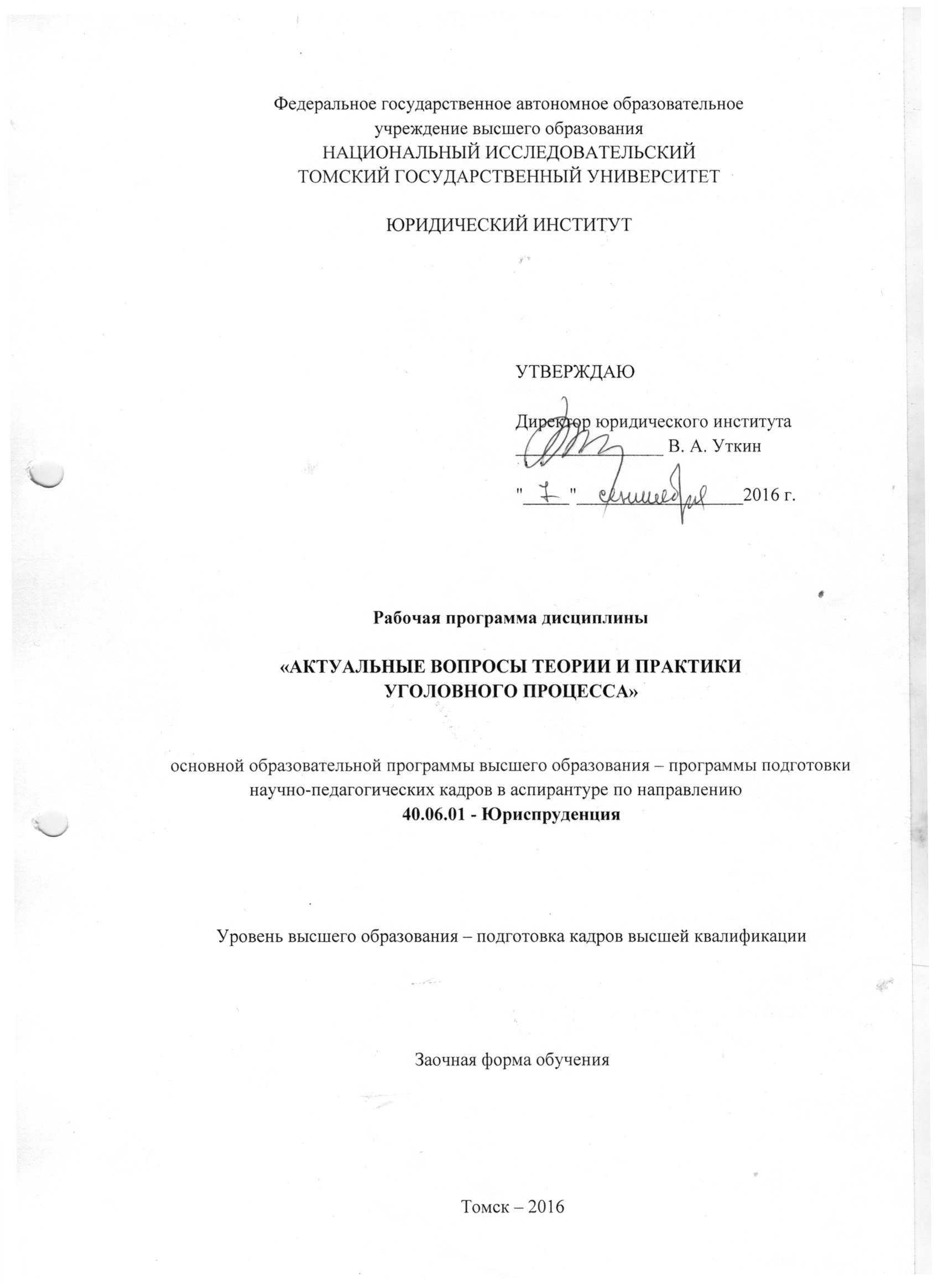 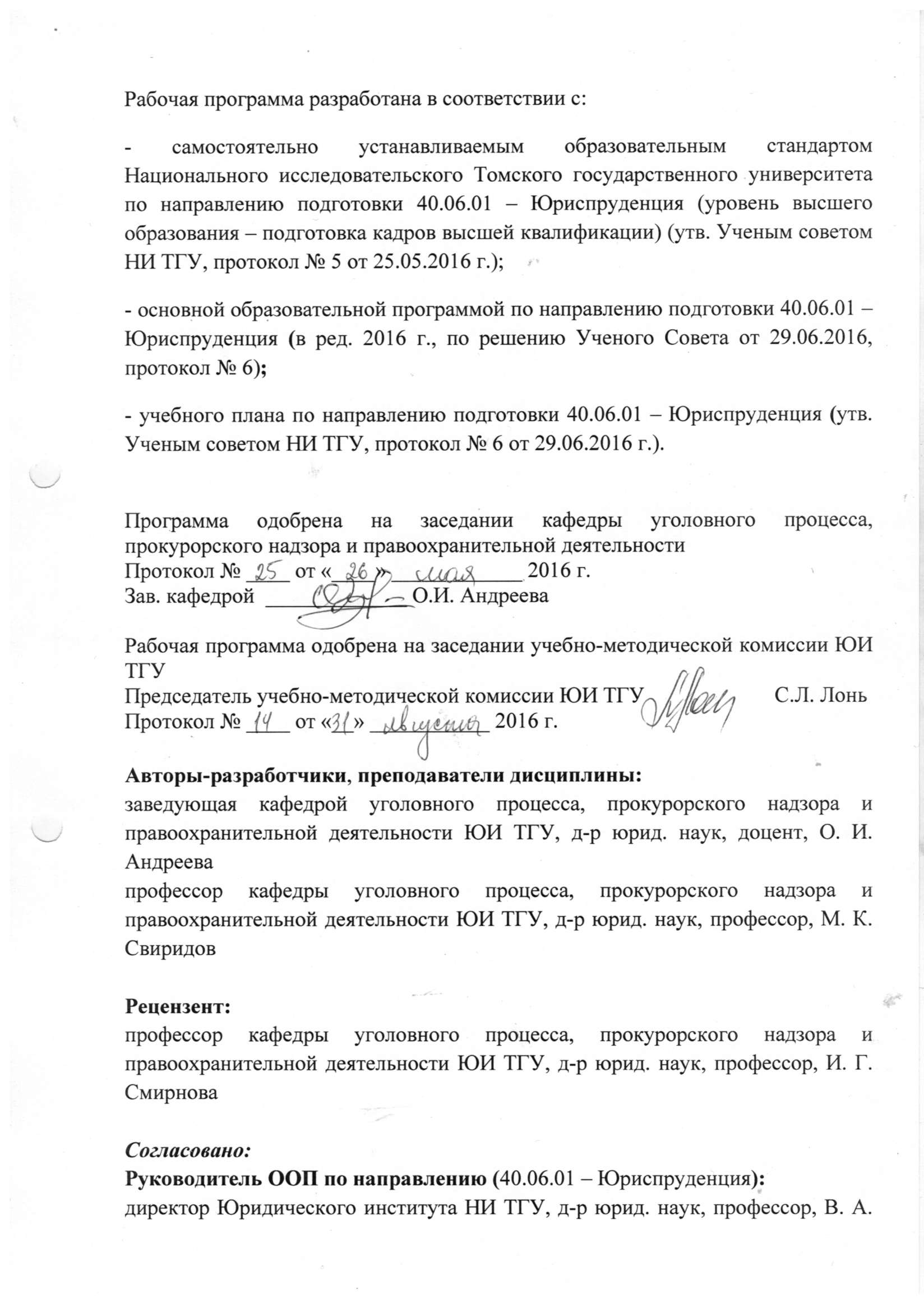 1. Цели и задачи дисциплины (модуля), её место в структуре образовательной программы1.1. Цели и задачи дисциплины (модуля)Данная дисциплина (модуль) является основной дисциплиной (модулем), определяющей направленность программы подготовки аспирантов соответствующей научной специальности 12.00.09 Уголовный процесс.Цели изучения дисциплины (модуля):– фундаментальная подготовка по уголовному процессу, получение аспирантами глубоких знаний о сущности русского, советского, российского уголовного процесса, его институтов; о содержании, состоянии и тенденциях развития науки уголовного процесса, ее методологии и актуальных проблемах и существующих основных научных школах; об особенностях уголовного судопроизводства в других странах.– выработка навыков критического анализа и оценки воззрений по проблемным вопросам уголовного процесса, практики его применения, формулирования собственной позиции в дискуссии по проблемным вопросам уголовного процесса.Задачи изучения дисциплины (модуля): – усвоение аспирантами основных положений теории уголовного процесса, уголовно-процессуального законодательства России, определяющих правоотношения между его участниками;– уяснение аспирантами исторической и социальной обусловленности проблем теории и практики, закономерностей и тенденции развития уголовно-процессуального права;– получение аспирантами способности научного анализа уголовно-процессуальной деятельности, осуществляемой на отдельных стадиях уголовного процесса и в отдельных уголовно-процессуальных производствах, а также при принятии решений и производстве следственных и судебных действий;– выработка навыков анализа эффективности уголовно-процессуальной деятельности;– воспитание уважения к закону, правам и свободам личности, нетерпимости к преступному поведению.Дисциплина направлена на углубленную профессиональную подготовку аспиранта.1.2. Место дисциплины (модуля) в структуре образовательной программы Дисциплина (модуль) входит в профессиональный модуль вариативной части Блока 1 «Дисциплины (модули)» ООП аспирантуры (В.1.7) и является дисциплиной, направленной на подготовку к сдаче кандидатского экзамена по научной специальности 12.00.09 Уголовный процесс.1.3. Входные требования для освоения дисциплины (модуля)Для полноценного усвоения данной дисциплины аспирантам необходимо иметь знания курса «Уголовный процесс», знания уголовно-процессуального законодательства, умения анализировать и интерпретировать нормы уголовно-процессуального права и владеть навыками ведения дискуссии и обоснования собственной точки зрения по спорным вопросам.  	Модуль «Актуальные вопросы теории и практики уголовного процесса» создает необходимую базу для успешного освоения аспирантами последующих дисциплин вариативной части Блока 1 «Дисциплины (модули)», Блока 2 «Практики», Блока 3 «Научные исследования» и Блока 4 «Государственная итоговая аттестация (итоговая аттестация)» ООП аспирантуры.1.4. Общая трудоемкость дисциплины (модуля)Распределение часов по видам занятий и видам контроля 2. Планируемые результаты обучения по дисциплине (модулю), соотнесенные с планируемыми результатами освоения образовательной программыПроцесс изучения дисциплины (модуля) «Актуальные вопросы теории и практики уголовного процесса» направлен на формирование следующих компетенций:- способность анализировать историю и современные тенденции развития юридической науки, отраслей права, правовых институтов (ПК-1);- способность выявлять современные направления научных исследований в юриспруденции (ПК-2);- способность проводить фундаментальные и прикладные исследования в соответствующей отрасли юридической науки (ПК-3);- способность к организации и осуществлению учебно-познавательной деятельности в определенной области правового регулирования (ПК-4).В результате освоения дисциплины (модуля) аспирант должен:Знать:– закономерности, тенденции развития уголовно-процессуального права;– влияние международного права на совершенствование уголовно-процессуального законодательства;– влияние назначения и принципов уголовно-процессуального права на механизм уголовно-процессуального регулирования– значение конституционных положений о правах и свободах личности для развития уголовно-процессуального права;– основные проблемы теории уголовно-процессуального права и процесса;– типичные недостатки следственной и судебной практики;Уметь:– изучать и критически анализировать научную литературу;– анализировать нормы уголовно-процессуального права с учетом принципов международного права, международных договоров, решений ЕСПЧ и Конституционного Суда РФ;– применять полученные теоретические и правовые знания в ходу выполнения процессуальных действий;– обосновывать и отстаивать собственную правовую позицию по вопросам уголовно-процессуального права и уголовного процесса.Владеть навыками:– анализа норм уголовно-процессуального права;– анализа и оценки состояния уголовно-процессуального законодательства и правоприменительной практики;– поиска путей разрешения проблемных ситуаций, обусловленных недостатками правового регулирования;– обоснования и отстаивания собственной правовой позиции по проблемным вопросам уголовно-процессуального права и уголовного процесса.В результате освоения дисциплины (модуля) у аспиранта формируются следующие элементы компетенций: 3. Содержание дисциплины (модуля)3.1. Наименование тем (разделов) и их краткое содержание Тема 1. Понятие уголовно-процессуального права. Источники уголовно-процессуального права. Понятие уголовно-процессуального права. Виды источников современного уголовно-процессуального права. Нормы и принципы международного права, решения Европейского суда по правам человека, их самостоятельное значение и влияние на уголовно-процессуальное законодательство. Решения Конституционного Суда Российской Федерации, постановления Пленума Верховного Суда РФ как источники уголовно-процессуального права. Нормативные основы и границы судебного правотворчества.Тема 2. Назначение и принципы уголовного судопроизводства. Права и свободы человека и гражданина в уголовном судопроизводстве правового государства. Уголовный процесс как способ защиты прав и свобод личности. Влияние назначения уголовного судопроизводства на систему его принципов. Право на судебную защиту в системе гарантий прав и свобод участников уголовного процесса.Тема 3. Проблемы единства и дифференциации уголовно-процессуальной формы. Понятие дифференциации. Основания дифференциации процедур уголовного процесса.  Проблемы дифференциации форм досудебного производства. Проблемы дифференциации форм судебного производства. Производство, осуществляемое мировым судьей. Суд присяжных. Досудебное соглашение о сотрудничестве. Особый порядок судебного разбирательства.Тема 4. Проблемы доказывания в уголовном процессе. Проблемы обеспечения равенства сторон в доказывании. Доказывание в свете презумпции невиновности. Обязанность доказывания. Проблемы использования в доказывании сведений и материалов, полученных вне процессуальной формы. Проблемы доказывания защитником.Тема 5. Проблемы реализации состязательности в уголовном процессе России. Концепция разделения властей и ее влияние на содержание уголовного судопроизводства. Судебная власть в системе разделения властей. Проблема возвращения судом уголовного дела для дополнительного расследования в свете состязательности Обеспечение процессуального равенства сторон как условие справедливой судебной процедурыТема 6. Участники уголовного процесса: проблемы теории, нормативного регулирования и практики. Процессуальные функции, реализуемые участниками уголовного процесса. Проблемы определения процессуальной функции и обеспечения процессуальной самостоятельности следователя. Проблемы определения функции прокурора в ходе уголовного процесса. Определение совокупности прав и обязанностей участников уголовного процесса, необходимой для реализации процессуальной функции и защиты прав и законных интересов. Проблема злоупотребления правом.Тема 7. Актуальные проблемы досудебного уголовно-процессуального производства. Этапы досудебного производства. Проблемы возбуждения уголовного дела как начального этапа досудебного производства. Система следственных действий и перспективы ее развития.Тема 8. Актуальные проблемы осуществления правосудия. Проблемы обеспечения права на справедливое судебное разбирательство. Понятие правосудия. Проблема гласности и открытости судебного разбирательства. Судебный контроль.Тема 9. Проблемы пересмотра судебного решения. Задачи и виды пересмотра судебных решений. Проблемы пересмотра судебных решений, постановленных в особом порядке судебного разбирательства. Проблемы пересмотра судебного решения, вынесенного судом присяжных. Проблемы пересмотра судебных решений, не вступивших в законную силу. Проблемы пересмотра судебных решений, вступивших в законную силу. Проблемы обеспечения стабильности приговора. Проблемы надзорного производства.Тема 10. Актуальные проблемы исполнения приговора. Сущность исполнения приговора. Проблемы предмета стадии исполнения приговора. Проблемы процессуального положения участников стадии исполнения приговора. Особенности действия принципов уголовного процесса на этапе исполнения приговора. Проблемы доказывания на этапе исполнения приговора. Распределение бремени доказывания.Перечень семинарских и практических занятийСамостоятельная работа и контроль успеваемостиСамостоятельная работа по видам учебных занятий предполагает следующие формы:- изучение рекомендованной литературы, - выявление проблем теории и практики уголовного процесса и уголовно-процессуального права.3.4. Структура учебных видов деятельности3.5. Образовательные технологииВ соответствии с требованиями ФГОС ВПО по направлению подготовки 40.06.01 Юриспруденция (уровень подготовка кадров высшей квалификации) реализация компетентностного подхода предусматривает использование в учебном процессе активных и интерактивных форм проведения занятий в сочетании с внеаудиторной работой с целью формирования и развития профессиональных навыков обучающихся.Ориентация на перевод аспирантов в субъектную позицию в отношении собственной образовательной деятельности предполагает использование образовательных технологий и педагогических приемов, направленных на активизацию смыслообразующей деятельности, оформлению и предъявлению ценностно-смысловых позиций в отношении исследуемых проблем образовательной практики (на основе анализа существующих в культуре теорий и подходов). Лекция-проблематизация позволяет аспирантам проявлять уже сложившиеся в результате прошлого опыта образовательные установки и соотносить их с современными требованиями, предъявляемыми к правоприменительной деятельности. Подготовка и участие в дискуссии способствует становлению субъектной и компетентной позиции обучающихся в отношении происходящих в законотворческой и правоприменительной практике РФ процессов.Анализ ситуаций, ситуационное моделирование и метафорические действия призваны позволить перейти в процессе рефлексивного обсуждения проблемных ситуаций на уровень осознания причин, порождающих эти ситуации, понимание оснований конструктивных подходов к выявлению и разрешению актуальных противоречий правоприменительной деятельности. Фонд оценочных средств для проведения текущего контроля и промежуточной аттестации по дисциплине (модулю)4.1. Текущий контроль Текущий контроль успеваемости, осуществляется на протяжении семестра путем проведения устного или письменного опроса (ответы на контрольные вопросы) по результатам аудиторной и самостоятельной работы аспирантов.Контрольные вопросы (примерный перечень):1. Перечислите источники уголовно-процессуального права в порядке убывания их юридической силы.2. Определите юридическую силу решений Конституционного Суда Российской Федерации. Относятся ли они к источникам уголовно-процессуального права?3. Какое влияние оказывает судебная практика судов общей юрисдикции на развитие уголовно-процессуального законодательства?4. Как соотносятся публичное и диспозитивное начало в современном российском уголовном процессе?5. Каковы перспективы развития системы принципов уголовного процесса?6. Каково значение права на судебную защиту в уголовном судопроизводстве?7. В чем специфика проявления принципа состязательности в разных типах уголовного процесса?8. Какую функцию с позиций принципа состязательности осуществляет следователь в уголовном процессе?9. Какова роль суда в состязательном уголовном процессе? Какие полномочия суда служат средством осуществления его функции разрешения уголовного дела?10. Как соотносятся судебный контроль и осуществление правосудия?11. Является ли возбуждение уголовного дела самостоятельной стадией уголовного процесса?12. Что является целью доказывания в современном уголовном процессе?13. Является ли суд субъектом собирания доказательств в уголовном процессе?14. Является ли современное кассационное производство исключительной стадией уголовного процесса?15. Что является предметом стадии исполнения приговора в современном уголовно-процессуальном законодательстве?	4.2. Промежуточная аттестацияПромежуточная аттестация осуществляется в конце каждого семестра освоения дисциплины в следующей форме:1 семестр – зачет с оценкой (ЗО)3семестр – зачет с оценкой (ЗО)4 семестр – кандидатский экзамен (КЭ)4.2.1. Вопросы к дифференцированному зачету по дисциплине (модулю) (1 семестр)Список вопросов:1. Сущность уголовного процесса, его система.2. Виды источников современного уголовно-процессуального права.3. Нормы и принципы международного права, решения ЕСПЧ, их самостоятельное значение и влияние на уголовно-процессуальное законодательство.4. Решения Конституционного Суда Российской Федерации, постановления Пленума Верховного Суда РФ как источники уголовно-процессуального права5. Роль следственной, судебной практики и практики прокурорского надзора в развитии уголовно-процессуального законодательства.6. Право на судебную защиту в системе гарантий прав и свобод участников уголовного процесса7. Назначение уголовного судопроизводства, влияние на систему его принципов.8. Система принципов уголовного процесса и перспективы ее развития.9. Охрана прав и свобод человека и гражданина в уголовном судопроизводстве.10. Соотношение публичности и диспозитивности в уголовном процессе11. Принцип презумпции невиновности в уголовном процессе.12. Принцип обеспечения подозреваемому, обвиняемому права на защиту в уголовном процессе и последствия его нарушения.Паспорт оценочных средств4.2.2. Вопросы к дифференцированному зачету по модулю (3 семестр)Список вопросов:1. Понятие дифференциации. Основания дифференциации процедур уголовного процесса2. Система и структура уголовного процесса.3. Упрощенные производства.4. Проблемы дифференциации уголовного процесса5. Дознание в сокращенной форме: проблемы применения и перспективы развития.6. Особый порядок судебного разбирательства: проблемы применения и перспективы развития7. Тенденции развития суда присяжных.8. Проблема истины в уголовном судопроизводстве.9. Понятие доказательств, их классификация. Правила работы с доказательствами.10. Предмет и пределы доказывания: понятие и проблемы определения.11. Проблемы определения относимости и допустимости доказательств.12. Собирание доказательств властными субъектами.13. Формы участия в доказывании субъектов, не обладающих властными полномочиями.14. Проблемы участия защитника в собирании доказательств.15. Проблемы участия суда в собирании доказательств. Обеспечение независимости суда.16. Проблемы расширения круга следственных действий по собиранию доказательств.17. Оценка доказательств. Роль внутреннего убеждения при оценке доказательств.18. Проблемы использования в доказывании материалов, полученных вне процессуальной формы.19. Состязательность сторон как проявление концепции разделения властей.20. Элементы состязательности на стадии предварительного расследования.21. Реализация состязательности в судебном разбирательстве.22. Роль суда в состязательном процессе. 23. Суд как участник уголовного процесса.24. Стороны в уголовном процессе и осуществляемые ими функции.25. Прокурор в уголовном процессе.26. Специфика положения прокурора в судебном разбирательстве.27. Следователь в уголовном процессе. Проблемы определения процессуальной функции и обеспечения его процессуальной самостоятельности.28. Потерпевший, обеспечение его участия в уголовном процессе, гарантии реализации его прав.29. Подозреваемый и обвиняемый.30. Защитник обвиняемого и подозреваемого.Паспорт оценочных средств4.2.3. Кандидатский экзамен по специальной дисциплине При проведении кандидатского экзамена по специальности «12.00.09 – Уголовный процесс» используется программа-минимум кандидатского экзамена по специальности «12.00.09 – Уголовный процесс» (разработана экспертным советом ВАК и утверждена приказом Минобразования РФ от 08.10.2007 № 274) и дополнительная программа.Структура билетов к экзамену:В каждый из 10 экзаменационных билетов входят: – 3 вопроса из программы-минимум кандидатского экзамена,– 3 вопроса из дополнительной программы. Оценка уровня знаний на кандидатском экзамене проводится по балльной системе. С целью оценки уровня знаний на кандидатском экзамене используется четырех-бальная система.Вопросы к кандидатскому экзамену:ВОПРОСЫ ДЛЯ СДАЧИ ЭКЗАМЕНА(по программе-минимум)1. Сущность уголовного процесса, его система.2. Назначение уголовного судопроизводства, влияние на систему его принципов.3. Проблемы взаимодействия права и морали в уголовном процессе.4. Уголовно-процессуальная форма, ее содержание и значение. Последствия ее нарушения.5. Механизм уголовно-процессуального регулирования уголовно-процессуальных правовых отношений. 6. Виды источников современного уголовно-процессуального права.7. Проблемы дифференциации уголовного процесса.8. Понятие и содержание уголовно-процессуальных гарантий.9. Соотношение публичности и диспозитивности в уголовном процессе.10. Состязательность сторон как проявление концепции разделения властей.11. Охрана прав и свобод человека и гражданина в уголовном судопроизводстве.12. Соотношение стадии возбуждения уголовного дела и стадии предварительного расследования.13. Следователь в уголовном процессе. Проблемы определения процессуальной функции и обеспечения его процессуальной самостоятельности.14. Защитник обвиняемого и подозреваемого.15. Потерпевший, обеспечение его участия в уголовном процессе, гарантии реализации его прав.16. Привлечение в качестве обвиняемого: сущность и значение. Привлечение в качестве обвиняемого и презумпция невиновности.17. Подозреваемый и обвиняемый.18. Суд как участник уголовного процесса.19. Прокурор в уголовном процессе.20. Пределы допустимого ограничения прав и свобод граждан при применении мер процессуального принуждения.21. Понятие доказательств, их классификация. Правила работы с доказательствами.22. Проблема истины в уголовном судопроизводстве.23. Предмет и пределы доказывания: понятие и проблемы определения.24. Проблемы определения относимости и допустимости доказательств.25. Оценка доказательств. Роль внутреннего убеждения при оценке доказательств.26. Непосредственность исследования доказательств в судебном разбирательстве.27. Тенденции развития суда присяжных.28. Апелляционное производство. Пределы прав апелляционного суда.29. Проверка судебных решений, вступивших в законную силу.30. Проблемы международного сотрудничества в уголовном судопроизводстве.ВОПРОСЫ ДЛЯ СДАЧИ ЭКЗАМЕНА(по дополнительной программе)1. Типы уголовного процесса. Сравнительный анализ типов уголовного процесса. 2. Система и структура уголовного процесса.3. Упрощенные производства.4. Нормы и принципы международного права, решения ЕСПЧ, их самостоятельное значение и влияние на уголовно-процессуальное законодательство.5. Элементы состязательности на стадии предварительного расследования.6. Стороны в уголовном процессе и осуществляемые ими функции.7. Злоупотребление правом в уголовном процессе: понятие, признаки, формы.8. Роль следственной, судебной практики и практики прокурорского надзора в развитии уголовно-процессуального законодательства.9. Проблемы участия защитника в собирании доказательств.10. Собирание доказательств властными субъектами.11. Процессуальная природа прекращения уголовных дел следователем.12. Проблемы расширения способа проверки наличия основания к возбуждению уголовного дела.13. Дознание в сокращенной форме: проблемы применения и перспективы развития.14. Проблемы расширения круга следственных действий по собиранию доказательств.15. Проблемы использования в доказывании материалов, полученных вне процессуальной формы.16. Меры процессуального принуждения как средство обеспечения нормального развития уголовного процесса.17. Судебный контроль в досудебном производстве.18. Понятие правосудия в науке и законодательстве.19. Обеспечение главенства в уголовном процессе стадии судебного разбирательства.20. Реализация состязательности в судебном разбирательстве.21. Проблемы возвращения уголовного дела прокурору.22. Роль суда в состязательном процессе. 23. Проблемы участия суда в собирании доказательств. Обеспечение независимости суда.24. Специфика положения прокурора в судебном разбирательстве.25. Проблемы отказа от уголовного преследования.26. Особый порядок судебного разбирательства: проблемы применения и перспективы развития27. Соотношение вердикта присяжных заседателей и судебного приговора.28. Соотношение апелляционного и кассационного производства.29. Проблемы надзорного производства и возобновления дел ввиду новых и вновь открывшихся обстоятельств.30. Актуальные проблемы исполнения приговора.Паспорт оценочных средств4.3. Подготовка и написание реферата4.3.1. Темы рефератов 1. Виды источников уголовно-процессуального права.2. Влияние общепризнанных принципов и норм международного права, решений ЕСПЧ на уголовно-процессуальное законодательство.3. Решения Конституционного Суда Российской Федерации, постановления Пленума Верховного Суда РФ как источники уголовно-процессуального права.4. Нормативные основы и пределы судебного правотворчества в уголовном процессе.5. Уголовный процесс как способ защиты прав личности.6. Влияние назначения уголовного судопроизводства на систему его принципов.7. Право на судебную защиту в системе конституционных гарантий прав и свобод участников уголовного процесса.8. Соотношение публичного и диспозитивного начал в уголовном судопроизводстве.9. Проблема возвращения судом уголовного дела для дополнительного расследования в свете состязательности.10. Проблемы возбуждения уголовного дела как начального этапа досудебного производства.11. Проблемы определения процессуальной функции и обеспечения процессуальной самостоятельности следователя.12. Понятие и система следственных действий и проблемы ее развития.13. Проблемы определения функций прокурора в российском уголовном процессе.14. Проблемы дифференциации форм досудебного производства.15. Проблемы дифференциации форм судебного производства.16. Дознание как форма расследования.17. Доказывание в свете презумпции невиновности.18. Проблемы использования в доказывании сведений и материалов, полученных вне процессуальной формы.19. Система следственных действий и перспективы ее развития.20. Проблемы обеспечения равенства сторон в уголовно-процессуальном доказывании.21. Судебный контроль в досудебном производстве.22. Проблема возвращения судом уголовного дела для дополнительного расследования в свете состязательности23. Проблемы определения процессуальной функции и обеспечения процессуальной самостоятельности следователя. 24. Проблемы определения функции прокурора в ходе уголовного процесса.25. Обеспечение процессуального равенства сторон как условие справедливой судебной процедуры.26. Проблема злоупотребления правом.27. Основание дифференциации процедур уголовного судопроизводства.28. Суд присяжных в контексте дифференциации уголовно-процессуальной формы29. Проблемы производства при заключении досудебного соглашения о сотрудничестве.30. Перспективы развития особого порядка принятия судебного решения.31. Проблемы пересмотра судебных решений, не вступивших в законную силу.32. Проблемы кассационного производства.33. Проблемы надзорного производства34. Проблемы исполнения судебного решения.35. Проблемы пересмотра судебных решений, постановленных в особом порядке судебного разбирательства. 36. Проблемы пересмотра судебного решения, вынесенного судом присяжных. 37. Проблемы пересмотра судебных решений, не вступивших в законную силу. 38. Проблемы пересмотра судебных решений, вступивших в законную силу. 39. Проблемы обеспечения стабильности приговора. 40. Проблемы предмета стадии исполнения приговора. 41. Проблемы процессуального положения участников стадии исполнения приговора. 42. Особенности действия принципов уголовного процесса на этапе исполнения приговора. 43. Проблемы доказывания на этапе исполнения приговора.Примечание. Аспирант вправе избрать иную интересующую его тему реферата, согласовав её с преподавателем.4.3.2. Требования и характеристика рефератов Самостоятельная работа аспирантов осуществляется в форме написания реферата по заданной либо согласованной с преподавателем теме. Тема реферата определяется темой исследования. Реферат пишется по одной из предложенных работ (статей, книг, раздела и т.д.). Цель написания реферата – проверка навыков чтения и анализа текстов, посвященных проблемам теории и практики уголовного процесса, умения вычленить и последовательно изложить основную идею, отраженную в том или ином научно тексте, а также способности воспроизвести и критически оценить авторскую аргументацию. Структура реферата должна включать введение, несколько разделов (два или три), заключение. Во введении указывается цель работы, последовательность задач по ее достижению и предполагаемый результат. Разделы реферата должны отражать основные блоки в последовательности изложения идей реферируемого текста. Все цитаты, которыми сопровождается содержание реферируемой книги, должны быть снабжены сносками (внизу страницы с указанием названия книги, автора и страницы, откуда взята цитата). В заключении должны быть подведены итоги реферируемого текста, а именно основные идеи реферируемой работы. Содержание основной части реферата должно представлять собой анализ реферируемого текста. Анализ предполагает демонстрацию способности выявить и сформулировать основную идею или совокупность идей, выдвигаемых автором реферируемого текста, а также воспроизвести последовательность аргументов, которые были приведены автором реферируемого текста в защиту своей идеи. Поэтому разделы содержания реферата будут определяться изложением последовательности идей, выдвигаемых автором реферируемого текста (или изложением последовательности этапов развития основной идеи, излагаемой автором реферируемого текста) и последовательности аргументов, выдвинутых автором реферируемого текста. Предполагаемый объем – 20-25 страниц, 14 шрифт, полуторный интервал, размер полей 2+ 2+2+2 (см).4.3.3. Критерии оценки рефератаПри оценке реферата учитывается содержание работы, ее актуальность, степень самостоятельности, оригинальность выводов и предложений, качество используемого материала, а также уровень грамотности (общий и специальный).Реферат оценивается оценками «отлично», «хорошо», «удовлетворительно», «неудовлетворительно».	Оценка «отлично» выставляется в том случае, если:- работа актуальна, выполнена самостоятельно, имеет творческий характер, отличается определенной новизной;- дан обстоятельный анализ степени теоретического исследования проблемы, различных подходов к ее решению;- проблема раскрыта глубоко и всесторонне, материал изложен логично;- теоретические положения органично сопряжены с практикой; даны представляющие интерес практические рекомендации, вытекающие из анализа проблемы;- в работе проведен количественный анализ проблемы, который подкрепляет теорию и иллюстрирует реальную ситуацию, приведены таблицы сравнений, графики, диаграммы, формулы, показывающие умение автора формализовать результаты исследования;- широко представлен список использованных источников по теме работы;- по своему содержанию и форме работа соответствует всем предъявленным требованиям.Оценка «хорошо» выставляется в том случае, если:- содержание работы в целом соответствует заявленной теме;- работа актуальна, написана самостоятельно;- дан анализ степени теоретического исследования проблемы;- теоретические положения сопряжены с практикой;- представлены количественные показатели, характеризующие проблемную ситуацию;- практические рекомендации обоснованы;- составлен список использованных источников по теме работы.Оценка «удовлетворительно» выставляется в том случае, если: - имеет место определенное несоответствие содержания работы заявленной теме;- нарушена логика изложения материала, задачи раскрыты не полностью;- в работе не полностью использованы необходимые для раскрытия темы научная литература, нормативные документы, а также материалы исследований;- теоретические положения слабо увязаны с управленческой практикой, практические рекомендации носят формальный бездоказательный характер;Оценка «неудовлетворительно» выставляется в том случае, если: - содержание работы не соответствует ее теме;- работа содержит существенные теоретико-методологические ошибки и поверхностную аргументацию основных положений. 4.3.4. Список литературы, необходимый для подготовки реферата опубликован в рабочей программе по дисциплине «Актуальные вопросы теории и практики уголовного процесса». Обязательно использование статей, опубликованных в периодических изданиях за последний год.5. Учебно-методическое и информационное обеспечение дисциплины (модуля).5.1. Перечень основной и дополнительной литературы, необходимой для освоения дисциплиныТема 1. Понятие уголовно-процессуального права. Источники уголовно-процессуального праваОсновная литература: 1. Васильева, Е. Вопросы уголовного судопроизводства в решениях конституционного суда РФ в 2 ч. Часть 1: практ. пособие / Е. Васильева, Е. В. Ежова, Р. М. Шагеева. 3-е изд., перераб. и доп. М.: Издательство Юрайт, 2016. 228 с.2. Колоколов Н. А. Уголовное судопроизводство в 3 т. Том 1 / Н. А. Колоколов; отв. ред. Н. А. Колоколов. М.: Издательство Юрайт, 2016. 378 с.Дополнительная литература:1. Азаров В. А. Функция судебного контроля в истории, теории и практике уголовного процесса России / В. А. Азаров, И. Ю. Таричко; Омский гос. ун-т. Омск, 2004. 379 с.2. Алексеева Л. Б. Международные нормы о правах человека и применение их судами Российской Федерации: Практическое пособие / Л. Б. Алексеева, В. М. Жуйков, И. И. Лукашук. М.: Права человека, 1996. 426 с.3. Андреева О. И. Соотношение прав и обязанностей государства и личности в правовом государстве и специфика его проявления в сфере уголовного судопроизводства (теоретический аспект / О. И. Андреева; [под ред. М. К. Свиридова]; Том. гос. ун-т, Юридический фак. Томск: Издательство Томского университета, 2004. 135 с.4. Божьев В. П. Уголовно-процессуальные правоотношения / В. П. Божьев. М.: Юридическая литература, 1975. 174 с.5. Бойков А. Д. Третья власть в России: Книга вторая – продолжение реформ / Бойков А. Д. М.: Юрлитинформ, 2002. 273 с.6. Брестер А. А. Начало, форма и метод российского уголовного процесса: диссертация на соискание ученой степени кандидата юридических наук: 12.00.09 / Брестер Александр Александрович; науч. рук. А. С. Барабаш; Сиб. фед. ун-т. Красноярск, 2013. 219 с.7. Волженкина В. М. Нормы международного права в российском уголовном процессе / В. М. Волженкина; Ассоц. «Юрид. центр». СПб.: Юрид. центр пресс: С.-Петерб. юрид. ин-т Генер. прокуратуры, 2001. 358 с.8. Володина Л.М. Цели и задачи уголовного процесса // Государство и право. 1994. № 11. С. 126 – 131.9. Выдря М. М. Уголовно-процессуальные гарантии в суде: Учебное пособие / М. М. Выдря; Кубанский гос. ун-т. Краснодар, 1980. 92 с.10. Гавло В. К. Избранные труды / В. К. Гавло; Алт. гос. ун-т; [сост.: В. В. Сорокин, Н. А. Дудко]. Барнаул: Издательство Алтайского государственного университета, 2011. 848с.11. Загайнова С. К. Судебный прецедент: проблемы правоприменения / С. К. Загайнова. М.: Норма, 2002. - 167 с.12. Калугин А. Г. Теоретические и практические проблемы оказания международной правовой помощи по уголовным делам: учебное пособие / А. Г. Калугин, Д. В. Шинкевич; М-во внутренних дел РФ, Сиб. юрид. ин-т. Красноярск: СибЮИ МВД России, 2007. 123 с.13. Куцова Э. Ф. Гарантии прав личности в советском уголовном процессе: (Предмет, цель, содержание) / Э. Ф. Куцова. М.: Юридическая литература, 1973. 198 с.14. Лонь С. Л. Назначение правового регулирования отношений, возникающих в сфере уголовного процесса / С. Л. Лонь // Правовые проблемы укрепления российской государственности. Ч. 51: [сборник статей]. Томск, 2011. Ч. 51. С. 24 –27. URL: http://vital.lib.tsu.ru/vital/access/manager/Repository/vtls:000431699.15. Лонь С. Л. Правовое регулирование отношений, возникающих в сфере уголовного процесса: инициатива законодательных изменений / С. Л. Лонь // Правовые проблемы укрепления российской государственности. Ч. 55: [сборник статей]. Томск, 2012. Ч. 55. С. 42 – 46.16. Лонь С. Л. Правосознание в системе правового регулирования отношений, возникающих в сфере уголовного процесса / С. Л. Лонь // Правовые проблемы укрепления российской государственности. Ч. 44: [сборник статей]. Томск, 2009. Ч. 44. С. 132 – 133. URL: http://vital.lib.tsu.ru/vital/access/manager/Repository/vtls:000492223.17. Лупинская П. А. Решения в уголовном судопроизводстве: их виды, содержание и формы / П. А. Лупинская. М.: Юридическая литература, 1976. 167 с. URL: http://sun.tsu.ru/limit/2016/000057775/000057775.pdf.18. Мотовиловкер Я. О. Основные уголовно-процессуальные функции / Я. О. Мотовиловкер; Ярославский гос. ун-т. Ярославль, 1976. 93 с. URL: http://sun.tsu.ru/limit/2016/000057950/000057950.pdf.19. Нажимов В.П. Об уголовно-процессуальных функциях // Правоведение. 1973. № 5. С.73 – 82.20. Пиюк А. В. Проблемы применения упрощенных форм разрешения уголовных дел в судопроизводстве Российской Федерации в свете типологии современного уголовного процесса / А. В. Пиюк; Том. гос. ун-т, Юрид. ин-т. Томск: Издательство Томского университета, 2011. 205 с. URL: http://vital.lib.tsu.ru/vital/access/manager/Repository/vtls:000413929.21. Свиридов М. К. О методе уголовно-процессуального регулирования и сфере его действия / М. К. Свиридов // Право на судебную защиту в уголовном процессе: европейские стандарты и российская практика: [сборник статей по материалам международной научно-практической конференции (г. Томск, 20-22 сентября 2007 г.)]. Томск, 2007. С. 33 – 37.22. Свиридов М. К. Природа судебного контроля за предварительным расследованием / М. К. Свиридов // Вестник Томского государственного университета. 2008. № 311. С. 119 – 122. URL: http://vital.lib.tsu.ru/vital/access/manager/Repository/vtls:000470971.23. Семенцов В. А. Уголовно-процессуальные формы участия адвоката в досудебном производстве / В. А. Семенцов, Б. М. Бургер. М.: Юрлитинформ, 2010. 149 с.24. Семухина О. Б. Типология уголовного процесса англо-американской и романо-германской правовых систем / О. Б. Семухина; Том. гос. ун-т. Томск: Издательство НТЛ, 2002. 92 с.25. Солодилов А. В. Место судебного контроля в системе уголовных судопроизводств / А. В. Солодилов // Вестник Томского государственного университета. 1999. № 267. С. 108 – 113. URL: http://vital.lib.tsu.ru/vital/access/manager/Repository/vtls:000319628.26. Строгович М. С. Избранные труды: в 3 т. Т. 2 / М. С. Строгович; отв. ред. В. М. Савицкий; [Рос. акад. наук, Ин-т гос. и права]. М.: Наука, 1992. 277 с.27. Теория уголовного процесса: презумпции и преюдиции: монография / [Баранов В. М., Головко Л. В., Гореликова А. П. и др.]; под ред. Н. А. Колоколова. М.: Юрлитинформ, 2012. 492 с.28. Томин В. Т. Острые углы уголовного судопроизводства / В. Т. Томин. М.: Юридическая литература, 1991. 239 с.29. Элькинд П. С. Сущность советского уголовно-процессуального права / П. С. Элькинд; Ленингр. гос. ун-т им. А. А. Жданова. Л.: Издательство Ленинградского университета, 1963. 171 с.Тема 2.  Назначение и принципы уголовного судопроизводстваОсновная литература:1. Васильева, Е. Вопросы уголовного судопроизводства в решениях конституционного суда РФ в 2 ч. Часть 1: практ. пособие / Е. Васильева, Е. В. Ежова, Р. М. Шагеева. 3-е изд., перераб. и доп. М.: Издательство Юрайт, 2016. 228 с.2. Колоколов Н. А. Уголовное судопроизводство в 3 т. Том 1 / Н. А. Колоколов; отв. ред. Н. А. Колоколов. М.: Издательство Юрайт, 2016. 378 с.3. Теория уголовного процесса: состязательность: монография. Ч. 1 / [Белкин А. Р., Боруленков Ю. П., Воскобитова Л. Л. и др.]; под ред. Н. А. Колоколова. М.: Юрлитинформ, 2013. 362 с.4. Теория уголовного процесса: состязательность: монография. Ч. 2 / [Белкин А. Р., Боруленков Ю. П., Воскобитова Л. Л. и др.]; под ред. Н. А. Колоколова. М.: Юрлитинформ, 2013. 314 с.5. Якимович Ю. К. Понятие, назначение, дифференциация уголовного процесса. Принципы уголовного судопроизводства / Ю. К. Якимович; Том. гос. ун-т, Юрид. ин-т. Томск: Издательство Томского университета, 2015. 166 с. URL: http://vital.lib.tsu.ru/vital/access/manager/Repository/vtls:000509271.Дополнительная литература:1. Азаренок Н.В. Вправе ли суд по собственной инициативе возбуждать уголовное дело? // Журнал российского права. 2011. № 2. С. 97 – 103.2. Андреева О. И. Пределы проявления диспозитивности в уголовном судопроизводстве / О. И. Андреева; Томский гос. ун-т. Томск: Издательство Томского университета, 2000. 133 с.3. Аширбекова М. Т. Принцип публичности и процессуальный режим производства по уголовному делу / М. Т. Аширбекова. М.: Юрлитинформ, 2009. 239 с.4. Бородинова Т.Г., Демидов И.Ф. Обвинение и защита: проблема равных возможностей // Журнал Российского права. 2005. № 2. С. 35 – 43.5. Глыбина А. Н. Реабилитация и возмещение вреда в порядке реабилитации в уголовном процессе России / А. Н. Глыбина, Ю. К. Якимович; Том. гос. ун-т, Юрид. ин-т. Томск: Издательство Томского университета, 2006. 142 с. URL: http://vital.lib.tsu.ru/vital/access/manager/Repository/vtls:000224487.6. Головко Л.В. Принципы неотвратимости ответственности и публичности в современном российском уголовном праве и процессе // Государство и право. 1999. № 3. С. 61 – 68.7. Давлетов А.А. Место и роль публичности в уголовном судопроизводстве // Российский юридический журнал. 2011. № 4. С. 125  –  136.8. Дикарев И. С. Диспозитивность в уголовном процессе России / И. С. Дикарев; под ред. А. П. Кругликова; Волгогр. гос. ун-т. Волгоград: Изд-во ВолГУ, 2005. 162 с.9. Добровольская Т. Н. Принципы советского уголовного процесса: (Вопросы теории и практики) / Т. Н. Добровольская. М.: Юридическая литература, 1971. 197 с. URL: http://sun.tsu.ru/limit/2016/000078727/000078727.pdf.10. Зеленская Е.В. Защита прав и законных интересов личности в уголовном судопроизводстве // Закон и право. 2003. № 11. С. 37 – 40.11. Ковтун Н.Н. Соотношение частных и публичных начал в уголовном судопроизводстве РФ: время выбора // Государство и право. 1995. № 11. С. 66 – 70.12. Куцова Э.Ф. Уголовный процесс России: истина и состязательность // Законодательство. 2002. № 9. С. 71 – 79. 13. Лазарева В. А. Право на судебную защиту и проблемы его реализации в досудебном производстве по уголовному делу / В. А. Лазарева. М.: Юрлитинформ, 2010. 166 с.14. Ларин А. М. Презумпция невиновности / А. М. Ларин. М.: Наука, 1982. 152 с.15. Моисеева Т.В. Обеспечение беспристрастности и объективности судей при рассмотрении уголовных дел // Журнал российского права. 2003. № 6. С. 46 – 53.16. Мотовиловкер Я. О. О принципах объективной истины, презумпции невиновности и состязательности процесса: Учебное пособие / Я. О. Мотовиловкер; Ярославский гос. ун-т. Ярославль: Ярославский государственный университет, 1978. 94 с.17. Панькина И. Ю. Презумпция невиновности: теория и практика реализации в российском уголовном процессе / И. Ю. Панькина. Изд. 2-е, доп. М.: Юрлитинформ, 2010. 140 с.18. Романов С.В. О соотношении принципа состязательности сторон и права на справедливое судебное разбирательство в уголовном судопроизводстве // Вестник Московского университета. 2005. № 3. С. 76 – 88. 19. Романов С.В. Право подозреваемого и обвиняемого на защиту: пределы осуществления, возможность и последствия злоупотребления // Вестник Московского университета. 2008. № 4. С. 14 – 37.20. Свиридов М. К. Вопросы реабилитации в уголовном процессе Российской Федерации / М. К. Свиридов // Статьи по материалам Всеросийской научно-практической конференции "Проблемы теории и практики уголовного процесса в свете нового УПК РФ", посвященной 125-летию Томского государственного университета и 105-летию высшего юридического образования в Сибири (Томск, ТГУ, 30 января - 1 февраля 2003 г.). Томск, 2003. С. 7 – 8.21. Свиридов М. К. Некоторые аспекты состязательности российского уголовного законодательства / М. К. Свиридов // Актуальные проблемы правоведения в современный период. Ч. 3: сборник статей. Томск, 1998. Ч. 3. С. 48 – 49.22. Свиридов М. К. Состязательность и установление истины в уголовном судопроизводстве / М. К. Свиридов // Правовые проблемы укрепления российской государственности. Ч. 10: [сборник статей] / под ред. Ю. К. Якимовича. Томск, 2002. Ч. 10: Проблемы уголовного процесса в свете нового Уголовно-процессуального кодекса Российской Федерации. С. 3 – 7.23. Трубникова Т. В. Начало беспристрастности суда в уголовном процессе РФ: пренебрежение незаслуженно / Т. В. Трубникова // Уголовная юстиция. 2013. № 1. С. 51 – 55. URL: http://vital.lib.tsu.ru/vital/access/manager/Repository/vtls:000469128.24. Трубникова Т. В. Право на справедливое судебное разбирательство: правовые позиции Европейского Суда по правам человека и их реализация в уголовном процессе Российской Федерации: учебное пособие / Трубникова Т. В.; Том. гос. ун-т. Томск: Издательство Томского университета, 2011. 294 с. URL: http://vital.lib.tsu.ru/vital/access/manager/Repository/vtls:000422465.25. Трубникова Т. В. О содержании и пределах реализации состязательности в уголовном процессе / Т. В. Трубникова // Правовые проблемы укрепления российской государственности. Ч. 44: [сборник статей]. Томск, 2009. Ч. 44. С. 164 – 166. URL: http://vital.lib.tsu.ru/vital/access/manager/Repository/vtls:000492385.26. Трубникова Т.В. Разумный срок судебного разбирательства: созданы ли в Российской Федерации достаточные гарантии его соблюдения? // Вопросы правоведения. 2010. № 4. С. 343 – 358.27. Филатова М.А. Разумный срок рассмотрения дела и роль суда в его обеспечении // Закон. 2010. № 2. С. 155 – 174. 28. Чердынцева И. А. Назначение современного российского уголовного процесса: учебное пособие / И. А. Чердынцева; М-во внутр. дел Рос. Фед., Омская акад. Омск: Омск. акад. МВД России, 2010. 90 с.29. Якимович Ю. К. Реализация конституционного принципа равенства всех перед законом и судом в уголовном судопроизводстве / Ю. К. Якимович // Правовые проблемы укрепления российской государственности. Ч. 51: [сборник статей]. Томск, 2011. Ч. 51. С. 39 – 45. URL: http://vital.lib.tsu.ru/vital/access/manager/Repository/vtls:000487324.30.	Якимович Ю.К. Является ли состязательность принципом современного уголовного процесса России? // Якимович Ю. К. Избранные статьи / Ю. К. Якимович. Томск: Издательство Томского университета, 2006. С. 182 – 185. URL: http://vital.lib.tsu.ru/vital/access/manager/Repository/vtls:000230536.31. Ясельская В. В. Реализация принципа состязательности на стадии предварительного расследования / В. В. Ясельская // Вестник Томского государственного университета. Право. 2016. № 1. С. 82 – 87. URL: http://vital.lib.tsu.ru/vital/access/manager/Repository/vtls:000526259.Тема 3. Проблемы единства и дифференциации уголовно-процессуальной формыОсновная литература:1. Колоколов Н. А. Уголовное судопроизводство в 3 т. Том 1 / Н. А. Колоколов; отв. ред. Н. А. Колоколов. М.: Издательство Юрайт, 2016. 378 с.2. Якимович Ю. К. Понятие, назначение, дифференциация уголовного процесса. Принципы уголовного судопроизводства / Ю. К. Якимович; Том. гос. ун-т, Юрид. ин-т. Томск: Издательство Томского университета, 2015. 166 с. URL: http://vital.lib.tsu.ru/vital/access/manager/Repository/vtls:000509271.Дополнительная литература:1. Жариков Е. В. Дифференциация уголовного процесса как средство обеспечения безопасности лиц, содействующих уголовному судопроизводству: Автореферат диссертации на соискание ученой степени кандидата юридических наук. 12.00.09. Барнаул, 2004. 25 с.2. Манова Н. С. Досудебное и судебное производство: сущность и проблемы дифференциации процессуальных форм / Под ред. В. М. Корнукова. Саратов: Изд-во ГОУ ВПО "Саратовская гос. акад. права", 2003. 224 с. URL: http://sun.tsu.ru/limit/2016/000181599/000181599.pdf.3. Монид М. В. Особый порядок принятия судебного решения и вопросы дифференциации уголовного судопроизводства / М. В. Монид // Правовые проблемы укрепления российской государственности. Ч. 30: [сборник статей]. Томск, 2006. Ч. 30. С. 146 – 149.4. Петрушин А. И. Сложность установления фактических обстоятельств дела как критерий определения пределов частного порядка уголовного преследования / А. И. Петрушин // Уголовная юстиция. 2013. № 2. С. 41 – 44. URL: http://vital.lib.tsu.ru/vital/access/manager/Repository/vtls:000470261.5. Россинский С. Б. Дифференциация процессуальных форм в стадии возобновления производства по уголовному делу ввиду новых или вновь открывшихся обстоятельств / С. Б. Россинский // Правовые проблемы укрепления российской государственности. Ч. 30: [сборник статей]. Томск, 2006. Ч. 30. С. 183 – 188.6. Трубникова Т. В. Виды особых производств в уголовном процессе России / Т. В. Трубникова // Правовые проблемы укрепления российской государственности. Ч. 6: [сборник статей] / под ред. В. А. Уткина. Томск, 2000. Ч. 6. С. 133 – 138.7. Трубникова Т. В. О предпосылках существования упрощенных судебных производств / Т. В. Трубникова // Состояние и проблемы развития российского законодательства: Сборник статей. Томск, 1998. С. 235 – 247.8. Трубникова Т. В. Организация и деятельность мировых судей в России / Т. В. Трубникова, Ю. К. Якимович; Томский гос. ун-т. Томск: Издательство Томского университета, 1999. 82 с. URL: http://vital.lib.tsu.ru/vital/access/manager/Repository/vtls:000052213.9. Трубникова Т. В. Понятие и сущность упрощенных производств / Т. В. Трубникова // Актуальные проблемы государства и права в современный период: сборник статей. Томск, 1996. С. 196 – 197.10. Трубникова Т. В. Проблемы обеспечения прав граждан на судебную защиту и организация местной юстиции / Т. В. Трубникова // Формирование правовой системы России. Проблемы и перспективы: Сборник научных трудов. Новосибирск, 1997. С. 199 – 202.11. Трубникова Т. В. Рассмотрение дела в отсутствие подсудимого (заочное производство) в системе упрощенных судебных уголовно-процессуальных производств РФ / Т. В. Трубникова // Вестник Томского государственного университета. 2008. № 315. С. 127 – 133. URL: http://vital.lib.tsu.ru/vital/access/manager/Repository/vtls:000471240.12. Трубникова Т. В. Теоретические основы упрощенных судебных производств / Томский государственный университет. Томск, 1999. 132 с.13. Трубникова Т. В. Упрощенные судебные производства в уголовном процессе России: Диссертация на соискание ученой степени кандидата юридических наук. 12.00.09 / Том. гос. ун-т, Юрид. ин-т, каф. уголовного процесса. Томск, 1997. 264 с.14. Якимович Ю.К. Дела частного обвинения и принцип публичности в уголовном судопроизводстве // // Якимович Ю. К. Избранные статьи / Ю. К. Якимович. Томск: Издательство Томского университета, 2006. С. 64 – 67. URL: http://vital.lib.tsu.ru/vital/access/manager/Repository/vtls:000230536.15. Якимович Ю. К. Дифференциация уголовного процесса / А. В. Ленский, Т. В. Трубникова, Ю. К. Якимович; под ред. М. К. Свиридова. М.: Экономическое образование, 2001. 312 с.16. Якимович Ю. К. Дополнительные и особые производства в уголовном процессе России / Том. гос. ун-т; Ред. И. Е. Карасев. Томск: Издательство Томского университета, 1994. 106 с.17. Якимович Ю. К. Структура советского уголовного процесса: система стадий и система производств. Основные и дополнительные производства / Ю. К. Якимович; Под ред. И. Е. Карасева; Том. гос. ун-т им. В. В. Куйбышева. Томск: Издательство Томского университета, 1991. 136 с. URL: http://vital.lib.tsu.ru/vital/access/manager/Repository/vtls:000058107.Тема 4.  Проблемы доказывания в уголовном процессеОсновная литература:1. Васильева, Е. Вопросы уголовного судопроизводства в решениях конституционного суда РФ в 2 ч. Часть 1: практ. пособие / Е. Васильева, Е. В. Ежова, Р. М. Шагеева. 3-е изд., перераб. и доп. М.: Издательство Юрайт, 2016. 228 с.2. Колоколов Н. А. Уголовное судопроизводство в 3 т. Том 1 / Н. А. Колоколов; отв. ред. Н. А. Колоколов. М.: Издательство Юрайт, 2016. 378 с.3. Терновский, Н. А. Юридические основания к суждению о силе доказательств и мысли из речей председательствующего по уголовным делам / Н. А. Терновский; отв. ред. Н. А. Терновский. 2-е изд., испр. и доп. М.: Издательство Юрайт, 2016. 213 с.4. Шейфер С. А. Доказательства и доказывание по уголовным делам: проблемы теории и правового регулирования / С. А. Шейфер; [вступ. ст. Петрухина И. Л.]. 2-е изд., испр. и доп. М.: НОРМА [и др.], 2016. 239 с.Дополнительная литература:1. Белкин Р. С. Собирание, исследование и оценка доказательств: Сущность и методы / Р. С. Белкин. М.: Наука, 1966. 294 с.2. Боярская А. В. Доказывание в упрощенных судебных производствах уголовного процесса России: монография / А. В. Боярская; Омский гос. ун-т им. Ф. М. Достоевского. Омск: Издательство Омского государственного университета, 2015. 257 с.3. Владимиров Л. Е. Учение об уголовных доказательствах / Л. Е. Владимиров. Тула: Автограф, 2000. 462 с.4. Горский Г. Ф. Проблемы доказательств в советском уголовном процессе / Г. Ф. Горский, Л. Д. Кокорев, П. С. Элькинд. Воронеж: Издательство Воронежского университета, 1978. 302 с.5. Зинатуллин З. З. Уголовно-процессуальное доказывание: Учебное пособие / З. З. Зинатуллин; Удмурт. гос. ун-т, Каф. уголовного права и процесса. Ижевск: Издательство Удмуртского университета, 1993. 180 с.6. Каз Ц. М. Проблемы доказывания в суде первой инстанции: (Цели доказывания) / Ц. М. Каз. Саратов: Издательство Саратовского университета, 1978. 77 с.7. Карякин Е. А. Теоретические и практические проблемы формирования истины по уголовному делу в суде первой инстанции / Е. А. Карякин. М.: Юрлитинформ, 2009. 295 с.8. Корнакова С. В. Уголовно-процессуальное доказывание: гносеологические и логические проблемы / С. В. Корнакова. - Москва: Юрлитинформ, 2010. 151 с.9. Лазарева В. А. Доказывание в уголовном процессе: учебно-практическое пособие: [специальный курс] / В. А. Лазарева. Мю: Юрайт [и др.], 2010. 343 с.10. Мезинов Д. А. Необходимо ли закрепление понятия «объективная истина» в уголовно-процессуальном законе? / Д. А. Мезинов // Вестник Томского государственного университета. Право. 2013. № 2. С. 82 – 94. URL: http://vital.lib.tsu.ru/vital/access/manager/Repository/vtls:000452866.11. Мезинов Д. А. «Объективная истина» в уголовном процессе: к дискуссии по законопроекту Следственного комитета Российской Федерации / Д. А. Мезинов // Уголовная юстиция. 2013. № 1. С. 29 – 36. URL: http://vital.lib.tsu.ru/vital/access/manager/Repository/vtls:00046912212. Михайловская И.Б. Соотношение следственных и судебных доказательств // Государство и право. 2006. № 9. С. 39 – 47.13. Орлов Ю. К. Основы теории доказательств в уголовном процессе: Научно-практическое пособие / Ю. К. Орлов. М.: Проспект, 2000. 138 с.14. Печников Г. А. Диалектические проблемы истины в уголовном процессе / Г. А. Печников. М.: Юрлитинформ, 2010. 299 с.15. Победкин А. В. Уголовно-процессуальное доказывание / А. В. Победкин. М.: Юрлитинформ, 2009. 408 с.16. Свиридов М.К. Некоторые вопросы установления истины в уголовном процессе // Уголовно-процессуальные и криминалистические чтения на Алтае: материалы ежегодной межрегиональной научно-практической конференции, посвященной памяти заслуженного юриста РФ, доктора юридических наук, профессора Е. Н. Тихонова. Вып. 7-8 / [редкол.: В. К. Гавло (отв. ред.) и др.] ; Федеральное агентство по образованию, Алтай. гос. ун-т. Барнаул: Издательство Алтайского университета, 2008. С. 267 – 271.17. Свиридов М. К. Установление судом истины в судебном разбирательстве / М. К. Свиридов // Вестник Томского государственного университета. 2011. № 353. С. 142 – 147. URL: http://vital.lib.tsu.ru/vital/access/manager/Repository/vtls:00046351518. Стародубова Г. В. Установление истины в уголовном процессе: монография / Г. В. Стародубова; [науч. ред. Ю. В. Астафьев]. Воронеж: Изд-во Воронеж. гос. ун-та, 2010. 162 с.19. Строгович М. С. Курс советского уголовного процесса. Т. 1 / М. С. Строгович; АН СССР, Ин-т гос-ва и права. М.: Наука, 1968. 470 c. URL: http://sun.tsu.ru/limit/2016/000073305/000073305.pdf.20. Строгович М. С. Материальная истина и судебные доказательства в советском уголовном процессе / М. С. Строгович; АН СССР, Ин-т права им. А. Я. Вышинского. М.: Издательство Академии наук СССР, 1955. 382 с.21. Теория доказательств в советском уголовном процессе / Р. С. Белкин; Редкол.: Н. В. Жогин (отв. ред. ) и др. 2-е изд., испр. и доп. М.: Юридическая литература, 1973. 734 с. URL: http://sun.tsu.ru/limit/2016/000130104/000130104.pdf22. Трубникова Т. В. Проблемы доказывания в справедливом судебном разбирательстве и их отражение в правовых позициях ЕСПЧ: вызовы для российской науки уголовного процесса и правоприменительной практики / Т. В. Трубникова // Уголовная юстиция. 2016. № 1. С. 135-147. URL: http://vital.lib.tsu.ru/vital/access/manager/Repository/vtls:00054798523. Фаткуллин Ф. Н. Общие проблемы процессуального доказывания / Ф. Н. Фаткуллин. 2-е изд., доп. Казань: Издательство Казанского университета, 1976. 204 с.24. Хмыров А. А. Косвенные доказательства / А. А. Хмыров. М.: Юридическая литература, 1979. 181 с.25. Шейфер С. А. Доказывание как познавательная деятельность по уголовному делу / С. А. Шейфер // Право на судебную защиту в уголовном процессе: европейские стандарты и российская практика: [сборник статей по материалам международной научно-практической конференции (г. Томск, 20-22 сентября 2007 г.)]. Томск, 2007. С. 144-154.26. Шейфер С. А. Собирание доказательств в советском уголовном процессе: Методологические и правовые проблемы / С. А. Шейфер. Саратов: Издательство Саратовского университета, 1986. 169 с. URL: http://vital.lib.tsu.ru/vital/access/manager/Repository/vtls:000060134.27. Якимович Ю. К. Досудебное производство по УПК Российской Федерации: (участники досудебного производства, доказательства и доказывание, возбуждение уголовного дела, дознание и предварительное следствие) / Ю. К. Якимович, Т. Д. Пан ; Ассоциация "Юридический центр". 2-е изд., испр. и доп. СПб.: Юридический центр Пресс, 2004. 314 с.28. Якимович Ю. К. О возможности достижения объективной истины в современном уголовном судопроизводстве / Ю. К. Якимович // Уголовная юстиция. 2014. № 1. С. 69-74. URL: http://vital.lib.tsu.ru/vital/access/manager/Repository/vtls:000486888.29. Якуб М. Л. Показания свидетелей и потерпевших: (Оценка показаний свидетелей и потерпевших на предварительном следствии и в суде первой инстанции). М.: Издательство Московского университета, 1968. 128 с.30. Ясельская В. В. Защитник как субъект доказывания / В. В. Ясельская // Правовые проблемы укрепления российской государственности. Ч. 30: [сборник статей]. Томск, 2006. Ч. 30. С. 59-64.Тема 5. Проблемы реализации состязательности в уголовном процессе РоссииОсновная литература: 1. Васильева, Е. Вопросы уголовного судопроизводства в решениях конституционного суда РФ в 2 ч. Часть 1: практ. пособие / Е. Васильева, Е. В. Ежова, Р. М. Шагеева. 3-е изд., перераб. и доп. М.: Издательство Юрайт, 2016. 228 с.2. Колоколов Н. А. Уголовное судопроизводство в 3 т. Том 1 / Н. А. Колоколов; отв. ред. Н. А. Колоколов. М.: Издательство Юрайт, 2016. 378 с.3. Теория уголовного процесса: состязательность: монография. Ч. 1 / [Белкин А. Р., Боруленков Ю. П., Воскобитова Л. Л. и др.]; под ред. Н. А. Колоколова. М.: Юрлитинформ, 2013. 362 с.4. Теория уголовного процесса: состязательность: монография. Ч. 2 / [Белкин А. Р., Боруленков Ю. П., Воскобитова Л. Л. и др.]; под ред. Н. А. Колоколова. М.: Юрлитинформ, 2013. 314 с.5. Якимович Ю. К. Понятие, назначение, дифференциация уголовного процесса. Принципы уголовного судопроизводства / Ю. К. Якимович; Том. гос. ун-т, Юрид. ин-т. Томск: Издательство Томского университета, 2015. 166 с. URL: http://vital.lib.tsu.ru/vital/access/manager/Repository/vtls:000509271.Дополнительная литература:1. Азаров В. А. Функция предварительного расследования в истории, теории и практике уголовного процесса России: монография / В. А. Азаров, Н. И. Ревенко, М. М. Кузембаева; Федер. агентство по образованию, Омский гос. ун-т им. Ф. М. Достоевского. Омск: Изд-во ОмГУ, 2006. 559 с.2. Баранов А. М. Состязательность в уголовном процессе: Лекция / Омский юридический ин-т. Омск: Юридический институт МВД России, 1998. 36 с.3. Боярская А. В. Состязательность сторон при особом порядке судебного разбирательства (глава 40 УПК РФ) и производных от него процедурах / А. В. Боярская // Уголовная юстиция. 2016. № 1. С. 21 – 28. URL: http://vital.lib.tsu.ru/vital/access/manager/Repository/vtls:000547956.4. Васин В. В. УПК РСФСР и УПК РФ о состязательности: краткий сравнительный анализ / В. В. Васин // Правовые проблемы укрепления российской государственности. Ч. 31: [сборник статей]. Томск, 2006. Ч. 31. С. 215 – 220.5. Кальницкий В. В. Состязательное построение судопроизводства не должно препятствовать свободному формированию внутреннего убеждения судьи / В. В. Кальницкий // Статьи по материалам Всеросийской научно-практической конференции «Проблемы теории и практики уголовного процесса в свете нового УПК РФ», посвященной 125-летию Томского государственного университета и 105-летию высшего юридического образования в Сибири (Томск, ТГУ, 30 января - 1 февраля 2003 г.). Томск, 2003. С. 75 – 77.6. Лазарева В. А. Судебная власть и ее реализация в уголовном процессе / Самарский гос. ун-т; Отв. ред. С. А. Шейфер. Самара: Издательство Самарского университета, 1999. 134 с.7. Мезинов Д. А. Разумна ли состязательность судебного следствия по Уголовно-процессуальному кодексу Российской Федерации? / Д. А. Мезинов // Вестник Томского государственного университета. Право. 2014. № 3. С. 61 – 69. URL: http://vital.lib.tsu.ru/vital/access/manager/Repository/vtls:000489391.8. Мотовиловкер Я. О. О принципах объективной истины, презумпции невиновности и состязательности процесса: Учебное пособие / Я. О. Мотовиловкер; Ярославский гос. ун-т. Ярославль : Ярославский государственный университет, 1978. 94 с.9. Мукасеева С. А. Принцип состязательности в юридической практике: автореферат диссертации на соискание ученой степени кандидата: 12.00.01. Нижний Новгород, 2006. 27 с.10. Панько Н. К. Деятельность адвоката-защитника по обеспечению состязательности / Науч. ред. Н. П. Кузнецов. Воронеж, 2000. 145 с.11. Рукавишникова А. А. Необходимость института возвращения дел на дополнительное расследование в рамках состязательного уголовного процесса / А. А. Плашевская // Российское правоведение на рубеже веков: трибуна молодого ученого. Ч. 4: сборник статей. Томск, 2004. Ч. 4. С. 249 – 253.12. Свиридов М. К. Некоторые аспекты состязательности российского уголовного законодательства / М. К. Свиридов // Актуальные проблемы правоведения в современный период. Ч. 3: сборник статей. Томск, 1998. Ч. 3. С. 48 – 49.13. Свиридов М. К. Предварительное расследование и состязательность / М. К. Свиридов // Правовые проблемы укрепления российской государственности. Ч. 44: [сборник статей]. Томск, 2009. Ч. 44. С. 150 – 151. URL: http://vital.lib.tsu.ru/vital/access/manager/Repository/vtls:000492301.14. Свиридов М. К. Состязательность и установление истины в уголовном судопроизводстве / М. К. Свиридов // Правовые проблемы укрепления российской государственности. Ч. 10: [сборник статей] / под ред. Ю. К. Якимовича. Томск, 2002. Ч. 10: Проблемы уголовного процесса в свете нового Уголовно-процессуального кодекса Российской Федерации. С. 3 – 7.15. Соколовская Н. С. Полнота, всесторонность и объективность исследования обстоятельств уголовного дела и принцип состязательности / Н. С. Соколовская // Правовые проблемы укрепления российской государственности. Ч. 51: [сборник статей]. Томск, 2011. Ч. 51. С. 49 – 52.16. Соколовская Н. С. Соотношение состязательности и активности суда в целях обеспечения вынесения справедливого приговора по уголовному делу / Н. С. Соколовская // Правовые проблемы укрепления российской государственности. Ч. 55: [сборник статей]. Томск, 2012. Ч. 55. С. 61 – 65.17. Строгович С. С. Природа советского уголовного процесса: Принцип состязательности / М. С. Строгович; Ин-т права АН СССР. М.: Юридическое издательство НКЮСоюза ССР, 1939. 149 с.18. Трубникова Т. В. О содержании и пределах реализации состязательности в уголовном процессе / Т. В. Трубникова // Правовые проблемы укрепления российской государственности. Ч. 44: [сборник статей]. Томск, 2009. Ч. 44. С. 164 – 166. URL: http://vital.lib.tsu.ru/vital/access/manager/Repository/vtls:000492385.19. Шестакова С. Д. Состязательность уголовного процесса / С. Д. Шестакова; Ассоц. "Юрид. центр". СПб.: Юрид. центр пресс, 2001. 219 с.20. Ясельская В. В. Состязательность в стадии собирания доказательств / В. В. Ясельская // Актуальные проблемы правоведения в современный период. Ч. 3: сборник статей. Томск, 1998. Ч. 3. С. 62 – 64.Тема 6. Участники уголовного процесса: проблемы теории, нормативного регулирования и практикиОсновная литература:1. Васильева, Е. Вопросы уголовного судопроизводства в решениях конституционного суда РФ в 2 ч. Часть 1: практ. пособие / Е. Васильева, Е. В. Ежова, Р. М. Шагеева. 3-е изд., перераб. и доп. М.: Издательство Юрайт, 2016. 228 с.2. Колоколов Н. А. Уголовное судопроизводство в 3 т. Том 1 / Н. А. Колоколов; отв. ред. Н. А. Колоколов. М.: Издательство Юрайт, 2016. 378 с.3. Рыжаков А. П. Обвиняемый: понятие, права и обязанности / А. П. Рыжаков. – М.: Дело и сервис, 2013. 171 с.4. Якимович Ю. К. Участники уголовного процесса / Ю. К. Якимович; Ассоц. Юрид. центр. СПб.: Юридический центр, 2015. 174 с. URL: http://vital.lib.tsu.ru/vital/access/manager/Repository/vtls:000521273.Дополнительная литература:1. Аверченко А. К. Подозреваемый и реализация его прав в уголовном процессе / А. К. Аверченко, С. Л. Лонь; Том. гос. ун-т, Юрид. фак. Томск: Изд-во НТЛ, 2003. 195 с. URL: http://vital.lib.tsu.ru/vital/access/manager/Repository/vtls:000173569.2. Адвокат в уголовном процессе: [учебное пособие для студентов вузов, обучающихся по специальности 030501 "Юриспруденция" / Н. А. Колоколов, И. В. Ревина, Т. К. Рябинина и др.]; под ред. Н. А. Колоколова. 2-е изд., перераб. и доп. М.: ЮНИТИ-ДАНА, 2010. 373 с.3. Андреева О. И. Свобода поведения потерпевшего как участника уголовного судопроизводства со стороны обвинения / О. И. Андреева // Вестник Томского государственного университета. Серия "Юридические науки. Экономические науки". 2004. № 283. С. 36 – 38.4. Ахмедшина Н. В. О содержательном балансе определений "жертва преступления" и "потерпевший от преступления" в виктимологии / Н. В. Ахмедшина // Российское правоведение на рубеже веков: трибуна молодого ученого. Ч. 4: сборник статей. Томск, 2004. Ч. 4. С. 188 – 191.5. Балдин В. В. Понятие потерпевшего по уголовным делам о преступлениях, предусмотренных ст. 264 УК РФ / В. В. Балдин // Правовые проблемы укрепления российской государственности. Ч. 47: [сборник статей] / ред. С. А. Елисеев, В. А. Уткин. Томск, 2010. Ч. 47. С. 135 – 136.6. Глыбина А. Н. К вопросу о сути реабилитационных правоотношений / А. Н. Глыбина // Российское правоведение на рубеже веков: трибуна молодого ученого. Ч. 4: сборник статей. Томск, 2004. Ч. 4. С. 233 – 237.7. Глыбина А. Н. Понятие реабилитации и ее правовая природа / А. Н. Глыбина // Статьи по материалам Всеросийской научно-практической конференции "Проблемы теории и практики уголовного процесса в свете нового УПК РФ", посвященной 125-летию Томского государственного университета и 105-летию высшего юридического образования в Сибири (Томск, ТГУ, 30 января - 1 февраля 2003 г.). Томск, 2003. С. 57 – 58.8. Глыбина А. Н. Реабилитация и возмещение вреда в порядке реабилитации в уголовном процессе России / А. Н. Глыбина, Ю. К. Якимович; Том. гос. ун-т, Юрид. ин-т. Томск: Издательство Томского университета, 2006. 142 с. URL: http://vital.lib.tsu.ru/vital/access/manager/Repository/vtls:000224487.9. Гусельникова Е. В. Проблемы реализации потерпевшим функции обвинения по делам публичного уголовного преследования / Е. В. Гусельникова // Статьи по материалам Всероссийской научно-практической конференции "Проблемы теории и практики уголовного процесса в свете нового УПК РФ", посвященной 125-летию Томского государственного университета и 105-летию высшего юридического образования в Сибири (Томск, ТГУ, 30 января - 1 февраля 2003 г.). Томск, 2003. С. 36 – 37.10. Дзидзария Б. Ю. Уголовно-правовая защита прав подозреваемого и обвиняемого: монография / Б. Ю. Дзидзария; под ред. Н. И. Пикурова, Л. А. Букалеровой. М.: Юрлитинформ, 2010. 186 с.11. Кин А. Р. УПК РФ: некоторые проблемы правового положения потерпевшего / А. Р. Кин // Статьи по материалам Всероссийской научно-практической конференции "Проблемы теории и практики уголовного процесса в свете нового УПК РФ", посвященной 125-летию Томского государственного университета и 105-летию высшего юридического образования в Сибири (Томск, ТГУ, 30 января - 1 февраля 2003 г.). Томск, 2003. С. 34 – 36.12. Конин В. В. Процессуальные и тактические аспекты деятельности защитника в состязательном процессе / В. В. Конин. М.: Юрлитинформ, 2009. 197 с.13. Лонь С. Л. Проблемы применения судом уголовно-процессуального законодательства о потерпевшем и гражданском истце / С. Л. Лонь // Статьи по материалам Всероссийской научно-практической конференции "Проблемы теории и практики уголовного процесса в свете нового УПК РФ", посвященной 125-летию Томского государственного университета и 105-летию высшего юридического образования в Сибири (Томск, ТГУ, 30 января - 1 февраля 2003 г.). Томск, 2003. С. 32 – 34.14. Свиридов М. К. Вопросы реабилитации в уголовном процессе Российской Федерации / М. К. Свиридов // Статьи по материалам Всеросийской научно-практической конференции "Проблемы теории и практики уголовного процесса в свете нового УПК РФ", посвященной 125-летию Томского государственного университета и 105-летию высшего юридического образования в Сибири (Томск, ТГУ, 30 января - 1 февраля 2003 г.). Томск, 2003. С. 7 – 8.15. Сенин Н. Н. К вопросу о представителе потерпевшего / Н. Н. Сенин // Правовые проблемы укрепления российской государственности. Ч. 29: [сборник статей] / под ред. М. К. Свиридова. Томск, 2005. Ч. 29. С. 39 – 42.16. Трубникова Т. В. Потерпевший: участник, действующий на стороне обвинения, или самостоятельная сторона? / Т. В. Трубникова // Правовые проблемы укрепления российской государственности. Ч. 47: [сборник статей] / ред. С. А. Елисеев, В. А. Уткин. Томск, 2010. Ч. 47. С. 181 – 184. URL: http://vital.lib.tsu.ru/vital/access/manager/Repository/vtls:000405292.17. Фаткуллин Ф. Н. Обвинение и изменение его в суде / Ф. Н. Фаткуллин. Казань: Издательство Казанского университета, 1963. 168 с.18. Якимович Ю. К. Вопросы определения процессуального статуса участников дополнительных производств по УПК РФ / Ю. К. Якимович, О. В. Воронин // Вопросы уголовного процесса и правовая реформа: сборник научных статей. Красноярск, 2002. С. 128 – 137.Тема 7. Актуальные проблемы досудебного уголовно-процессуального производства7.1. Возбуждение уголовного дела.Основная литература:1. Безлепкин Б. Т. Настольная книга следователя и дознавателя / Б. Т. Безлепкин. 3-е изд., перераб и доп., с учетом Фед. закона № 158-ФЗ. М.: Проспект, 2014. 291 с.2. Васильева, Е. Вопросы уголовного судопроизводства в решениях конституционного суда РФ в 2 ч. Часть 1: практ. пособие / Е. Васильева, Е. В. Ежова, Р. М. Шагеева. 3-е изд., перераб. и доп. М.: Издательство Юрайт, 2016. 228 с.3. Колоколов Н. А. Уголовное судопроизводство в 3 т. Том 2 / Н. А. Колоколов; отв. ред. Н. А. Колоколов. М.: Издательство Юрайт, 2016. 353 с.4. Малышева, О. А. Досудебное производство в российском уголовном процессе: теория, практика, перспективы: монография / О. А. Малышева, Б. Я. Гаврилов. М.: Издательство Юрайт, 2016. 307 с.5. Кульков, В. В. Расследование и предупреждение преступлений. Руководство для следователей и дознавателей: практ. пособие / В. В. Кульков, П. В. Ракчеева; под ред. В. В. Кулькова. М.: Издательство Юрайт, 2016. 288 с.Дополнительная литература:1. Алексеев Н. С. Ленинские идеи в Советском уголовном судопроизводстве: Возбуждение уголовного дела и предварительное расследование. Л.: Издательство Ленинградского университета, 1970. 190 с.2. Возбуждение уголовного дела: Учебно-методические материалы / Сост. А. С. Барабаш; Красноярский гос. ун-т, Кафедра уголовного процесса. Красноярск, 2000. 258 с.3. Диваев А. Б. К вопросу об определении задач стадии возбуждения уголовного дела / А. Б. Диваев // Статьи по материалам Всероссийской научно-практической конференции «Проблемы теории и практики уголовного процесса в свете нового УПК РФ», посвященной 125-летию Томского государственного университета и 105-летию высшего юридического образования в Сибири (Томск, ТГУ, 30 января - 1 февраля 2003 г.). Томск, 2003. С. 65 – 67.4. Диваев А. Б. Совершенствование системы оснований отказа в возбуждении уголовного дела или прекращения уголовного дела / А. Б. Диваев // Правовые проблемы укрепления российской государственности. Ч. 47: [сборник статей] / ред. С. А. Елисеев, В. А. Уткин. Томск, 2010. Ч. 47. С. 143 – 145.5. Диваев А. Б. Установление основания для возбуждения уголовного дела о хищениях: диссертация на соискание ученой степени кандидата юридических наук. 12.00.09 / Диваев Александр Борисович; науч. рук. Свиридов М. К.; Том. гос. ун-т. Томск, 2005. 233 с.6. Ефанова В. А. Возбуждение уголовного дела судом / В. А. Ефанова. Воронеж: Изд-во Воронеж. ун-та, 1988. 104 с.7. Жогин Н. В. Возбуждение уголовного дела. М.: Государственное издательство юридической литературы, 1961. 206 с.8. Николюк В. В. Истребование предметов и документов в стадии возбуждения уголовного дела / В. В. Николюк, В. В. Кальницкий, В. Г. Шаламов; М-во внутр. дел СССР, Омская высш. шк. милиции. Омск: Омская ВШ милиции, 1990. 73 с.9. Кузнецов Н. П. Доказывание в стадии возбуждения уголовного дела / Н. П. Кузнецов. Воронеж: Издательство Воронежского университета, 1983. 117 с.10. Рахунов Р. Д. Возбуждение уголовного дела в советском уголовном процессе / Р. Д. Рахунов; Всесоюз. ин-т юрид. наук М-ва юстиции СССР. М.: Госюриздат, 1954. 88 с.11. Рыжаков А. П. Возбуждение и отказ в возбуждении уголовного дела / А. П. Рыжаков. - Изд. 5-е, доп. и перераб. М.: Дело и сервис, 2011. 319 с.12. Свиридов М. К. Содержание стадии возбуждения уголовного дела / М. К. Свиридов // Вестник Томского государственного университета. Право. 2016. № 2. С. 61 – 68. URL: http://vital.lib.tsu.ru/vital/access/manager/Repository/vtls:000537700.13. Симонова Т. С. О понятии основания к возбуждению уголовного дела / Т. С. Симонова // Правовые проблемы укрепления российской государственности. Ч. 29: [сборник статей] / под ред. М. К. Свиридова. Томск, 2005. Ч. 29. С. 65 – 67.14. Тетерин Б. С. Возбуждение и расследование уголовных дел / Б. С. Тетерин, Е. З. Трошкин. М., 1977. 224 с.15. Якимович Ю. К. Возбуждение уголовного дела и предварительное расследование по УПК РФ: учебно-практическое пособие / Ю. К. Якимович, Т. Д. Пан. Томск: Издательство Томского университета, 2003. 318 с.16. Якимович Ю. К. Соотношение возбуждения уголовного дела, изменения и дополнения обвинения / Ю. К. Якимович // Актуальные проблемы государства и права в современный период: сборник статей. Томск, 1996. С. 187 – 188.7.2. Общие условия предварительного расследования.Основная литература:1. Безлепкин Б. Т. Настольная книга следователя и дознавателя / Б. Т. Безлепкин. 3-е изд., перераб и доп., с учетом Фед. закона № 158-ФЗ. М.: Проспект, 2014. 291 с.2. Васильева, Е. Вопросы уголовного судопроизводства в решениях конституционного суда РФ в 2 ч. Часть 1: практ. пособие / Е. Васильева, Е. В. Ежова, Р. М. Шагеева. 3-е изд., перераб. и доп. М.: Издательство Юрайт, 2016. 228 с.3. Колоколов Н. А. Уголовное судопроизводство в 3 т. Том 2 / Н. А. Колоколов; отв. ред. Н. А. Колоколов. М.: Издательство Юрайт, 2016. 353 с.4. Малышева, О. А. Досудебное производство в российском уголовном процессе: теория, практика, перспективы: монография / О. А. Малышева, Б. Я. Гаврилов. М.: Издательство Юрайт, 2016. 307 с.5. Кульков, В. В. Расследование и предупреждение преступлений. Руководство для следователей и дознавателей: практ. пособие / В. В. Кульков, П. В. Ракчеева; под ред. В. В. Кулькова. М.: Издательство Юрайт, 2016. 288 с.6. Шейфер С. А. Досудебное производство в России: этапы развития следственной, судебной и прокурорской власти / С. А. Шейфер. М.: НОРМА [и др.], 2015. 191 с.Дополнительная литература:1. Алексеев Н. С. Ленинские идеи в Советском уголовном судопроизводстве: Возбуждение уголовного дела и предварительное расследование. Л.: Издательство Ленинградского университета, 1970. 190 с.2. Власов В. И. Расследование преступлений. Проблемы качества / В. И. Власов; Под ред. В. М. Парадеева. Саратов: Изд-во Саратовского университета, 1988. 199 с.3. Володина Л. М. Роль и задачи прокурора в уголовном процессе / Л. М. Володина // Статьи по материалам Всероссийской научно-практической конференции "Проблемы теории и практики уголовного процесса в свете нового УПК РФ", посвященной 125-летию Томского государственного университета и 105-летию высшего юридического образования в Сибири (Томск, ТГУ, 30 января - 1 февраля 2003 г.). Томск, 2003. С. 29 – 30.4. Восстановление утраченных уголовных дел / Ефремова Н.П., Кальницкий В.В.; Под ред.: Николюк В.В. М.: Спарк, 2000. 91 c. URL: http://www.lawtech.ru/pub/butproiz.htm5. Гапанович Н. Н. Основы взаимодействия следователя и органа дознания при расследовании преступлений / Н. Н. Гапанович, И. И. Мартинович. Минск: Издательство БГУ, 1983. 104 с.6. Гасевская О. Ю. Дознание и практические проблемы его производства / О. Ю. Гасевская // Правовые проблемы укрепления российской государственности. Ч. 29: [сборник статей] / под ред. М. К. Свиридова. Томск, 2005. Ч. 29. С. 88 – 89.7. Громов В. И. Дознание и предварительное следствие: (теория и техника расследования преступлений): руководство для органов дознания и народных следователей / Вл. Громов. 2-е изд., испр. и доп. М.: Юрид. изд., 1926. 297 с.8. Досудебное производство в Российской Федерации: Учебно-методическое пособие / Сост. А. И. Данилюк; Том. гос. ун-т. Юридический ин-т. Томск: Издательство Томского университета, 2000. 44 с.9. Карев Д. С. Предварительное расследование / Д. С. Карев. М.: Госюриздат, 1962. 41 с.10. Кузембаева М. М. Функционирование института дознания на этапе, предшествовавшем принятию УПК РФ 2001 года / М. М. Кузембаева // Правовые проблемы укрепления российской государственности. Ч. 29: [сборник статей] / под ред. М. К. Свиридова. Томск, 2005. Ч. 29. С. 83 – 87.11. Ларин А. М. Расследование по уголовному делу. Планирование, организация / А. М. Ларин. М.: Юридическая литература, 1970. 222 с.12. Ларин А. М. Расследование по уголовному делу: процессуальные функции / А. М. Ларин. М.: Юридическая литература, 1986. 159 с.13. Ленский А. В. Досудебное (предварительное) производство в современном уголовном процессе России и его эффективность: Монография / Ред. А. Г. Халиулин; Томский гос. ун-т. Томск: Издательство Томского университета, 1998. 186 с.14. Малышева О. А. Предварительное расследование по УПК России: (процессуальные и организационно-правовые аспекты): монография / О. А. Малышева; М-во юстиции Рос. Федерации, Акад. права и упр. Рязань: Акад. права и упр., 2004. 172 с.15. Николюк В. В. Оптимизация досудебного производства в уголовном процессе России: Монография / В. В. Николюк, Ю. В. Деришев. Красноярск, 2003. 198 с.16. Рябинина Т.К. Дознание – самостоятельная форма досудебного производства // Российский следователь. 2013. № 19.  С. 44 – 48.17. Свиридов М. К. Предварительное расследование и состязательность / М. К. Свиридов // Правовые проблемы укрепления российской государственности. Ч. 44: [сборник статей]. Томск, 2009. Ч. 44. С. 150 – 151. URL: http://vital.lib.tsu.ru/vital/access/manager/Repository/vtls:000492301.18. Сорокотягин И. Н. Специальные познания в расследовании преступлений / И. Н. Сорокотягин; Отв. ред. Л. Я. Драпкин. Ростов-на-Дону: Издательство Ростовского университета, 1984. 119 с.Следственные действияОсновная литература:1. Безлепкин Б. Т. Настольная книга следователя и дознавателя / Б. Т. Безлепкин. 3-е изд., перераб и доп., с учетом Фед. закона № 158-ФЗ. М.: Проспект, 2014. 291 с.2. Бурыка Д. А. Правовые и тактические особенности производства отдельных следственных действий: монография / Д. А. Бурыка, Е. В. Егорова, М. В. Меркулова. М.: Юрлитинформ, 2015. 350 с.3. Васильева, Е. Вопросы уголовного судопроизводства в решениях конституционного суда РФ в 2 ч. Часть 1: практ. пособие / Е. Васильева, Е. В. Ежова, Р. М. Шагеева. 3-е изд., перераб. и доп. М.: Издательство Юрайт, 2016. 228 с.4. Колоколов Н. А. Уголовное судопроизводство в 3 т. Том 2 / Н. А. Колоколов; отв. ред. Н. А. Колоколов. М.: Издательство Юрайт, 2016. 353 с.5. Малышева, О. А. Досудебное производство в российском уголовном процессе: теория, практика, перспективы: монография / О. А. Малышева, Б. Я. Гаврилов. М.: Издательство Юрайт, 2016. 307 с.6. Кальницкий В. В. Следственные действия: учебное пособие / В. В. Кальницкий, Е. Г. Ларин; М-во внутр. дел РФ, Омская акад. Омск: ОмА МВД России, 2015. 170 с.7. Кульков, В. В. Расследование и предупреждение преступлений. Руководство для следователей и дознавателей: практ. пособие / В. В. Кульков, П. В. Ракчеева; под ред. В. В. Кулькова. М.: Издательство Юрайт, 2016. 288 с.8. Рыжаков А. П. Осмотр: основания и порядок производства / А. П. Рыжаков. М.: Дело и сервис, 2015. 170 с.Дополнительная литература:1. Васильев А. Н. Тактика отдельных следственных действий. М.: Юридическая литература, 1981. 112 с.2. Герасимов И. Ф. Некоторые проблемы раскрытия преступлений / И. Ф. Герасимов; Свердловский юрид. ин-т. Свердловск: Средне-Уральское книжное издательство, 1975. 182 с.3. Еникеев М. И. Следственные действия: психология, тактика, технология: учебное пособие / М. И. Еникеев, В. А. Образцов, В. Е. Эминов; Моск. гос. юрид. акад. М.: Проспект, 2007. 212 с.4. Жогин Н. В. Предварительное следствие в советcком уголовном процессе / Н. В. Жогин, Ф. Н. Фаткуллин. М.: Юридическая литература, 1965. 366 с.5. Князьков А. С. Об уголовно-процессуальном и криминалистическом понимании целей и задач следственного действия / А. С. Князьков // Вестник Томского государственного университета. 2011. № 347. С. 100 – 105. URL: http://vital.lib.tsu.ru/vital/access/manager/Repository/vtls:000451846.6. Назаров А. Д. Следственные ошибки в досудебных стадиях уголовного процесса: Учебное пособие / А. Д. Назаров; Ред. И. А. Вейсиг, Г. И. Сысоева; Красноярский гос. ун-т. Красноярск: Издательство Красноярского государственного университета, 2000. 244 с.7. Николюк В. В. Оптимизация досудебного производства в уголовном процессе России: Монография / В. В. Николюк, Ю. В. Деришев. Красноярск, 2003. 198 с.8. Орлов Ю. К. Заключение эксперта и его оценка по уголовным делам: Учебное пособие. М.: Юрист, 1995. 64 с.9. Осипов А. В. Понятие фактических оснований производства следственных действий / А. В. Осипов // Правовые проблемы укрепления российской государственности. Ч. 54: [сборник статей]. Томск, 2012. Ч. 54. С. 110 – 111.10. Писарев А. В. Производство следственных действий, ограничивающих право граждан на личную неприкосновенность: [учебное пособие] / А. В. Писарев; Омская акад. Омск: Омская академия МВД России, 2006. 74 с.11. Рыжаков А. П. Следственные действия и иные способы собирания доказательств: Учебное пособие. Тула, 1996. 320 с.12. Чаднова И. В. Исследование личности при производстве следственного действия / И. В. Чаднова // Правовые проблемы укрепления российской государственности. Ч. 29: [сборник статей] / под ред. М. К. Свиридова. Томск, 2005. Ч. 29. С. 93 – 97.13. Чаднова И. В. Проверка и уточнение показаний на месте: Диссертация на соискание ученой степени кандидата юридических наук. 12.00.09 / Науч. рук. Н. Т. Ведерников. Томск, 2003. 203 с.14. Чашин А. Н. Следственные действия / А. Н. Чашин. М.: Дело и сервис, 2011. 95 с.15. Шейфер С. А. Следственные действия: Система и процессуальная форма / С. А. Шейфер. М.: Юридическая литература, 1981. 125 с. URL: http://sun.tsu.ru/limit/2016/000057929/000057929.pdf.16. Якимович Ю.К., Пан Т.Д. Досудебное производство по УПК РФ. СПб.: Юридический центр Пресс, 2003. 297 с. URL: http://www.twirpx.com/file/1358997.Привлечение в качестве обвиняемого.Основная литература:1. Безлепкин Б. Т. Настольная книга следователя и дознавателя / Б. Т. Безлепкин. 3-е изд., перераб и доп., с учетом Фед. закона № 158-ФЗ. М.: Проспект, 2014. 291 с.2. Васильева, Е. Вопросы уголовного судопроизводства в решениях конституционного суда РФ в 2 ч. Часть 1: практ. пособие / Е. Васильева, Е. В. Ежова, Р. М. Шагеева. 3-е изд., перераб. и доп. М.: Издательство Юрайт, 2016. 228 с.3. Колоколов Н. А. Уголовное судопроизводство в 3 т. Том 2 / Н. А. Колоколов; отв. ред. Н. А. Колоколов. М.: Издательство Юрайт, 2016. 353 с.4. Малышева, О. А. Досудебное производство в российском уголовном процессе: теория, практика, перспективы: монография / О. А. Малышева, Б. Я. Гаврилов. М.: Издательство Юрайт, 2016. 307 с.5. Кульков, В. В. Расследование и предупреждение преступлений. Руководство для следователей и дознавателей: практ. пособие / В. В. Кульков, П. В. Ракчеева; под ред. В. В. Кулькова. М.: Издательство Юрайт, 2016. 288 с.Дополнительная литература:1. Азаренок Н.В. Предъявление обвинения и уведомление о подозрении в уголовном процессе // Российский следователь. 2013. № 7. С. 15 – 17. 2. Волчецкая Т.С., Петров И.В. Предъявление обвинения в уголовном процессе: архаизм или насущная необходимость? // Современное право. 2011. № 12. С. 89 – 92.3. Гаврилов Б.Я. О мерах по законодательному совершенствованию досудебного производства // Российский следователь. 2011. № 16. С. 10 – 13. 4. Гармаев Ю.П. Особенности составления текста обвинения по уголовному делу о коррупционном преступлении // Российский следователь. 2011. № 24. С. 13 – 15.5. Громов Н. А. Гарантии права на защиту обвиняемого в досудебных стадиях по УПК РФ: учебно-практическое пособие / Н. А. Громов, С. А. Курушин. М.: Шумилова И. И., 2005. 134 с.6. Давыдов П. М. Обвинение в советском уголовном процессе / П. М. Давыдов; Свердл. юрид. ин-т. Свердловск: Средне-Уральское книжное издательство, 1974. 133 с.7. Дубинский А. Я. Привлечение в качестве обвиняемого: Учебное пособие / А. Я. Дубинский, В. А. Сербулов; М-во внутр. дел СССР, Киев. высш. шк. им. Ф. Э. Дзержинского. Киев, 1989. 55 с.8. Ефремова Н. П. Привлечение в качестве обвиняемого: учебно-практическое пособие: [для курсантов и слушателей образовательных учреждений юридического профиля] / Н. П. Ефремова, В. В. Кальницкий; МВД Рос. Фед., Омская акад. Омск: [Омская акад. МВД России], 2007. 106 с.9. Жогин Н. В. Предварительное следствие в советском уголовном процессе / Н. В. Жогин, Ф. Н. Фаткуллин. М.: Юридическая литература, 1965. 366 с.10. Зинатуллин З. З. Общие проблемы обвинения и защиты по уголовным делам: Учебное пособие / З. З. Зинатуллин; Удм. гос. ун-т им. 50-летия СССР. Ижевск: УдГУ, 1989. 77 с.11. Карнеева Л. М. Привлечение к уголовной ответственности. Законность и обоснованность / Л. М. Карнеева; Всесоюз. ин-т по изучению причин и разработке мер предупреждения преступности. М.: Юридическая литература, 1971. 131 с.12. Лукашевич В. З. Установление уголовной ответственности в советском уголовном процессе / Ленингр. гос. ун-т им. А. А. Жданова. Л.: Издательство Ленинградского университета, 1985. 191 с.13. Лупинская П. А. Решения в уголовном судопроизводстве: теория, законодательство, практика / П. А. Лупинская. 2-е изд., испр. и доп. М.: НОРМА [и др.], 2010. 238 с.14. Михайлов А. А. Изменение прокурором обвинения и отказ прокурора от обвинения в суде первой иннстанции / А. А. Михайлов; [науч. ред. М. К. Свиридов]; Том. гос. ун-т. Томск: Издательство Томского университета, 2011. 263 с.15. Мотовиловкер Я. О. Показания и объяснения обвиняемого как средство защиты в советском уголовном процессе / Я. О. Мотовиловкер. М.: Госюриздат, 1956. 177 с.16. Овчинников Ю. Г. Предъявление обвинения следователями и дознавателями органов внутренних дел: (образцы процессуальных документов): учебно-практическое пособие / Ю. Г. Овчинников. М.: Юрлитинформ, 2009. 170 с.17. Статкус В. Ф. Предъявление обвинения и составление обвинительного заключения: Практическое пособие / В. Ф. Статкус, И. А. Цоколов, А. А. Жидких; Под ред. И. А. Попова. М.: Книжная находка, 2002. 156 с.18. Стецовский Ю. И. Конституционный принцип обеспечения обвиняемому права на защиту / Ю. И. Стецовский, А. М. Ларин; АН СССР, Ин-т государства и права. М.: Наука, 1988. 316 с.19. Фаткуллин Ф. Н. Изменение обвинения / Ф. Н. Фаткуллин. М.: Юридическая литература, 1971. 163 с.20. Фаткуллин Ф. Н. Обвинение и защита по уголовным делам: Учебное пособие / Ф. Н. Фаткуллин, З. З. Зинатуллин, Я. С. Аврах. Казань: Издательство Казанского университета, 1976. 163 с.21. Фаткуллин Ф. Н. Обвинение и изменение его в суде / Ф. Н. Фаткуллин. Казань: Издательство Казанского университета, 1963. 168 с.Приостановление предварительного расследования.Основная литература:1. Безлепкин Б. Т. Настольная книга следователя и дознавателя / Б. Т. Безлепкин. 3-е изд., перераб и доп., с учетом Фед. закона № 158-ФЗ. М.: Проспект, 2014. 291 с.2. Васильева, Е. Вопросы уголовного судопроизводства в решениях конституционного суда РФ в 2 ч. Часть 1: практ. пособие / Е. Васильева, Е. В. Ежова, Р. М. Шагеева. 3-е изд., перераб. и доп. М.: Издательство Юрайт, 2016. 228 с.3. Колоколов Н. А. Уголовное судопроизводство в 3 т. Том 2 / Н. А. Колоколов; отв. ред. Н. А. Колоколов. М.: Издательство Юрайт, 2016. 353 с.4. Кульков, В. В. Расследование и предупреждение преступлений. Руководство для следователей и дознавателей: практ. пособие / В. В. Кульков, П. В. Ракчеева; под ред. В. В. Кулькова. М.: Издательство Юрайт, 2016. 288 с.Дополнительная литература: 1. Бердникова О.П. Взаимодействие следователя и органа дознания по делам, приостановленным за неустановлением виновных лиц // Российский юридический журнал. 2012. № 6. С. 154 – 158.2. Быков В. М. Приостановление производства по уголовному делу / В. М. Быков, В. Д. Ломовский. М.: Юридическая литература, 1978. 107 с.3. Ендольцева А.В., Ендольцева Ю.В. Проблемы приостановления срока давности привлечения к уголовной ответственности лица, уклоняющегося от следствия или суда // Российский следователь. 2012. № 7. С. 9 – 12.4. Закирова Э.Ф. Приостановление предварительного следствия в случае, когда подозреваемый или обвиняемый скрылся от следствия либо место его нахождения не установлено по иным причинам: автореф. дисс. … канд. юрид. наук. Ижевск, 2004. 30с. URL: http://law.edu.ru/book/book.asp?bookID=1316966.5. Крылов И. Ф. Розыск, дознание, следствие: Учебное пособие / И. Ф. Крылов, А. И. Бастрыкин; Ленигр. гос. ун-т им. А. А. Жданова. Л.: Издательство Ленинградского университета, 1984. 216 с.6. Лупинская П. А. Решения в уголовном судопроизводстве: теория, законодательство, практика / П. А. Лупинская. 2-е изд., испр. и доп. М.: НОРМА [и др.], 2010. 238 с.7. Руководство по расследованию преступлений: Учебное пособие / Аверьянова Т. В., Баев О. Я., Григорьев В. Н. и др. М.: НОРМА: НОРМА-ИНФРА.М, 2002. 753 с.8. Степанова Н.А. Недостатки в организации работы следователей по делам, предварительное следствие по которым приостановлено на основании п. п. 3, 4 ч. 1 ст. 208 УПК РФ // Российский следователь. 2010. № 12. С. 11 – 12.9. Шагинян А. С. Приостановление предварительного следствия: диссертация на соискание ученой степени кандидата юридических наук: 12.00.09. / Шагинян А. С.; науч. рук. Ю. К. Якимович; Томский гос. университет. Томск, 2001. 168 с.10. Шагинян А. С. Сущность приостановления предварительного следствия / А. С. Шагинян // Правовые проблемы укрепления российской государственности. Ч. 51: [сборник статей]. Томск, 2011. Ч. 51. С. 129 – 132.11. Якимович Ю. К. Избранные труды: [юбилейный сборник: к 60-летию заслуженного юриста Российской Федерации, доктора юридических наук, профессора Юрия Константиновича Якимовича] / Ю. К. Якимович; Ассоц. Юрид. центр. Санкт-Петербург: Юридический центр-Пресс, 2011. 770 с. URL: http://vital.lib.tsu.ru/vital/access/manager/Repository/vtls:000432433.Прекращение уголовного дела и уголовного преследованияОсновная литература:1. Безлепкин Б. Т. Настольная книга следователя и дознавателя / Б. Т. Безлепкин. 3-е изд., перераб и доп., с учетом Фед. закона № 158-ФЗ. М.: Проспект, 2014. 291 с.2. Васильева, Е. Вопросы уголовного судопроизводства в решениях конституционного суда РФ в 2 ч. Часть 1: практ. пособие / Е. Васильева, Е. В. Ежова, Р. М. Шагеева. 3-е изд., перераб. и доп. М.: Издательство Юрайт, 2016. 228 с.3. Колоколов Н. А. Уголовное судопроизводство в 3 т. Том 2 / Н. А. Колоколов; отв. ред. Н. А. Колоколов. М.: Издательство Юрайт, 2016. 353 с.4. Малышева, О. А. Досудебное производство в российском уголовном процессе: теория, практика, перспективы: монография / О. А. Малышева, Б. Я. Гаврилов. М.: Издательство Юрайт, 2016. 307 с.5. Кульков, В. В. Расследование и предупреждение преступлений. Руководство для следователей и дознавателей: практ. пособие / В. В. Кульков, П. В. Ракчеева; под ред. В. В. Кулькова. М.: Издательство Юрайт, 2016. 288 с.Дополнительная литература:1. Большаков И. В. Практика прекращения уголовных дел публичного обвинения за примирением сторон / И. В. Большаков // Правовые проблемы укрепления российской государственности. Ч. 30: [сборник статей]. Томск, 2006. Ч. 30. С. 43 – 46.2. Большаков И. В. Прекращение уголовных дел в связи с примирением сторон (ст. 25 УПК РФ) / И. В. Большаков // Правовые проблемы укрепления российской государственности. Ч. 29: [сборник статей] / под ред. М. К. Свиридова. Томск, 2005. Ч. 29. С. 36 – 39.3. Быданцев Н. А. Прекращение уголовного преследования (дела) в отношении несовершеннолетнего с применением принудительной меры воспитательного воздействия в аспекте ювенальной юстиции: диссертация на соискание ученой степени кандидата юридических наук : 12.00.09 / Быданцев Николай Алексеевич; науч. рук. Юркевич Николай Алексеевич; Том. гос. ун-т. Томск, 2007. 239 с.4. Виницкий Л. В. Прекращение уголовного дела в связи с примирением сторон на стадии предварительного расследования: монография / Л. В. Виницкий, А. А. Русман, Г. С. Русман. М.: Юрлитинформ, 2011. 149 с.5. Волынская О. В. Прекращение уголовного дела и уголовного преследования: теоретические и организационно-правовые проблемы / О. В. Волынская. М.: Закон и право, 2007. 351 с.6. Глыбина А. Н. Реабилитация и возмещение вреда в порядке реабилитации в уголовном процессе России / А. Н. Глыбина, Ю. К. Якимович; Том. гос. ун-т, Юрид. ин-т. Томск: Издательство Томского университета, 2006. 142 с. URL: http://vital.lib.tsu.ru/vital/access/manager/Repository/vtls:000224487.7. Головко Л.В. Альтернативы уголовному преследованию в современном праве. СПб: Юридический центр Пресс, 2002. 544 с. URL: http://www.twirpx.com/file/97466.8. Давыдов П. М. Прекращение уголовных дел в советском уголовном процессе / П. М. Давыдов, Д. Я. Мирский. М.: Госюриздат, 1963. 98 с.9. Дубинский А. Я. Прекращение уголовного дела в стадии предварительного расследования: Учебное пособие / А. Я. Дубинский; М-во внутр. дел СССР. Киевская высш. школа. Киев: КВШ МВД СССР, 1975. 131 с.10. Илюхина С. В. Прекращение уголовного дела и уголовного преследования в стадии предварительного расследования по основаниям, предусмотренным в ст. ст. 25, 28 УПК РФ: Автореферат диссертации на соискание ученой степени кандидата юридических наук. 12.00.09. Саранск, 2004. 25 с.11. Калугин А. Г. Деятельное раскаяние в российском уголовном и уголовно-процессуальном праве: монография / А. Г. Калугин; Красноярский гос. ун-т. Красноярск, 2001. 113 с.12. Калугин А. Г. Сущность нереабилитирующих оснований прекращения уголовного преследования и процессуальный порядок их применения / А. Г. Калугин // Правовые проблемы укрепления российской государственности. Ч. 51: [сборник статей]. Томск, 2011. Ч. 51. С. 91 – 96.13. Конин В.В. Участие защитника при принятии решения о прекращении уголовного дела по основаниям, предусмотренным статёй 28 УПК РФ // Российский судья. 2008. № 2. С. 14 – 16.14. Мингалимова М.Ф. Борьба с незаконным прекращением уголовных дел за примирением сторон требует от прокуроров настойчивости // Законность. 2012. № 5. С. 24 – 26.15. Рзаев А. А. Прекращение уголовного дела по нереабилитирующим основаниям в стадии предварительного расследования: Учебное пособие / А. А. Рзаев; Науч. ред. Ю. Д. Лившиц; Ред. А. А. Ровицкая; Карагандинская высшая школа. Караганда: Карагандинская высшая школа, 1982. 74 с.16. Руководство по расследованию преступлений: Учебное пособие / Аверьянова Т. В., Баев О. Я., Григорьев В. Н. и др. М.: НОРМА: НОРМА-ИНФРА.М, 2002. 753 с.17. Русман А. А. Прекращение уголовного дела в связи с примирением сторон на стадии предварительного расследования: автореферат диссертации на соискание ученой степени кандидата юридических наук: 12.00.09. Челябинск, 2006. 29 с.18. Свиридов М. К. О процессуальной природе прекращения дел по нереабилитирующим основаниям / М. К. Свиридов // Правовые вопросы борьбы с преступностью на современном этапе: [сборник статей]. Томск, 1989. С. 127 – 134.19. Стойко Н. Г. Недоказанность обстоятельств уголовного дела / Н. Г. Стойко. - Красноярск: Издательство Красноярского университета, 1984. 102 с.20. Судебный контроль в уголовном процессе: [учебное пособие для студентов вузов по специальности 030501 "Юриспруденция" / И. А. Давыдова. А. В. Ендольцева, Н. Н. Ковтун и др.]; под ред. Н. А. Колоколова. 2-е изд., перераб. и доп. М.: ЮНИТИ-ДАНА, 2009. 847 с.21. Филимонов С. А. Прекращение уголовного дела и уголовного преследования по нереабилитирующим основаниям: теоретические и практические аспекты: автореферат диссертации на соискание ученой степени кандидата юридических наук: 12.00.09. Краснодар, 2009. 26 с. Окончание предварительного расследования с составлением обвинительного заключения, обвинительного акта или обвинительного постановленияОсновная литература:1. Безлепкин Б. Т. Настольная книга следователя и дознавателя / Б. Т. Безлепкин. 3-е изд., перераб и доп., с учетом Фед. закона № 158-ФЗ. М.: Проспект, 2014. 291 с.2. Васильева, Е. Вопросы уголовного судопроизводства в решениях конституционного суда РФ в 2 ч. Часть 1: практ. пособие / Е. Васильева, Е. В. Ежова, Р. М. Шагеева. 3-е изд., перераб. и доп. М.: Издательство Юрайт, 2016. 228 с.3. Колоколов Н. А. Уголовное судопроизводство в 3 т. Том 2 / Н. А. Колоколов; отв. ред. Н. А. Колоколов. М.: Издательство Юрайт, 2016. 353 с.4. Малышева, О. А. Досудебное производство в российском уголовном процессе: теория, практика, перспективы: монография / О. А. Малышева, Б. Я. Гаврилов. М.: Издательство Юрайт, 2016. 307 с.5. Кульков, В. В. Расследование и предупреждение преступлений. Руководство для следователей и дознавателей: практ. пособие / В. В. Кульков, П. В. Ракчеева; под ред. В. В. Кулькова. М.: Издательство Юрайт, 2016. 288 с.Дополнительная литература:1. Алимамедов Э.Н. Задачи и сущность этапа окончания предварительного следствия с обвинительным заключением // Российский судья. 2011. № 10. С. 21 – 24.2. Артамонов А.Н. Надзор за производством дознания в сокращенной форме // Законность. 2013. № 7. С. 36 – 39.3. Доля Е.А. Особенности доказывания при производстве дознания в сокращенной форме // Российский судья. 2013. № 6. С. 43 – 46.4. Исаенко В.Н. Критерии комплексной оценки прокурором материалов предварительного расследования // Законность. 2013. № 9. С. 15 – 20.5. Кальницкий В., Муравьев К., Воронов Д. Концепция дознания в сокращенной форме: достижения и вопросы совершенствования // Уголовное право. 2013. № 3.  С. 81 – 85.6. Кругликов А.П. Дополнение УПК РФ новой главой о дознании в сокращенной форме и некоторые проблемы дифференциации уголовного судопроизводства // Российская юстиция. 2013. № 7. С. 45 – 50.7. Попов И.А. Дознания в сокращенной форме: достоинства, недостатки и первые результаты // Уголовное судопроизводство. 2013. № 3. С. 19 – 22.8. Статкус В. Ф. Предъявление обвинения и составление обвинительного заключения: Практическое пособие / В. Ф. Статкус, И. А. Цоколов, А. А. Жидких; Под ред. И. А. Попова. М.: Книжная находка, 2002. 156 с.9. Якимович Ю.К., Пан Т.Д. Досудебное производство по УПК РФ. СПб.: Юридический центр Пресс, 2003. 297 с. URL: http://www.twirpx.com/file/1358997.Тема 8. Актуальные проблемы осуществления правосудияПодготовка дела к судебному разбирательству и назначение судебного заседания.Основная литература:1. Безлепкин Б. Т. Настольная книга судьи по уголовному процессу / Б. Т. Безлепкин. - Изд. 4-е, перераб. и доп. М.: Проспект, 2014. 393 с.2. Васильева, Е. Вопросы уголовного судопроизводства в решениях конституционного суда РФ в 2 ч. Часть 2: практ. пособие / Е. Васильева, Е. В. Ежова, Р. М. Шагеева. 3-е изд., перераб. и доп. М.: Издательство Юрайт, 2016. 360 с.3. Колоколов, Н. А. Уголовное судопроизводство в 3 т. Том 3 / Н. А. Колоколов; отв. ред. Н. А. Колоколов. М.: Издательство Юрайт, 2016. 318 с.Дополнительная литература:1. Гальперин И. М. Предание суду по советскому уголовно-процессуальному праву / И. М. Гальперин, В. З. Лукашевич. М.: Юридическая литература, 1965. 148 с.2. Гурова О. Ю. Историческое развитие стадии подготовки к судебному заседанию и ее современное состояние // История государства и права. 2004. № 4. С. 29 – 35.3. Долгих Т. Н. Некоторые проблемные вопросы института предварительного слушания / Т. Н. Долгих // Правовые проблемы укрепления российской государственности. Ч. 30: [сборник статей]. Томск, 2006. Ч. 30. С. 118 – 121.4. Кирсанов А. Ю. Допустимость доказательств в предварительном слушании / Кирсанов А. Ю., Горбунов А. А. М.: Элит, 2010. 165 с.5. Лесковский Е. В. Возрождение института дополнительного расследования / Е. В. Лесковский // Правовые проблемы укрепления российской государственности. Ч. 30: [сборник статей]. Томск, 2006. Ч. 30. С. 129 – 133.6. Луцкая Н. Ю. Об основаниях приостановления производства по делу и отложения судебного заседания на предварительном слушании / Н. Ю. Луцкая // Правовые проблемы укрепления российской государственности. Ч. 30: [сборник статей]. Томск, 2006. Ч. 30. С. 121 – 125.7. Миронов В.Ю. Оценка доказательств при проведении предварительного слушания // Российский судья. 2007. № 1. С. 10 – 14.8. Михайлова Т. А. Предание суду в советском уголовном процессе. М.: Юридическая литература, 1981. 84 с.9. Перлов И. Д. Предание суду в советском уголовном процессе / И. Д. Перлов. М.: Юридическое издательство, 1948. 199 с.10. Прокопенко А. А. Оценка допустимости доказательств судом на стадии назначения судебного заседания //Закон и право. 2007. № 12. С. 72 – 73.11. Пучковская М. Е. Исправление судом следственных ошибок на стадии предварительного расследования и при производстве в суде первой инстанции: Диссертация на соискание ученой степени кандидата юридических наук. 12.00.09 / Пучковская Мария Евгеньевна; Красноярск. гос. аграрн. ун-т. Красноярск, 2003. 188 с.12. Рябинина Т.К. Полномочия судьи в стадии назначения судебного заседания в уголовном процессе // Российский судья. 2010. № 4. С. 21 – 26.13. Свиридов М. К. Исследование доказательств в стадии подготовки к судебному разбирательству / М. К. Свиридов // Правовые проблемы укрепления российской государственности. Ч. 30: [сборник статей]. Томск, 2006. Ч. 30. С. 112 – 117.14. Симанчева Л. В. Некоторые проблемы признания доказательств недопустимыми в ходе предварительного слушания / Л. В. Симанчева // Статьи по материалам Всеросийской научно-практической конференции «Проблемы теории и практики уголовного процесса в свете нового УПК РФ», посвященной 125-летию Томского государственного университета и 105-летию высшего юридического образования в Сибири (Томск, ТГУ, 30 января - 1 февраля 2003 г.). Томск, 2003. С. 79 – 80.15. Ткачев А. И. Возвращение уголовного дела прокурору со стадии подготовки к судебному заседанию: диссертация на соискание ученой степени кандидата юридических наук: 12.00.09 / Ткачев Александр Иванович; науч. рук. М. К. Свиридов; Том. гос. ун-т. Томск, 2007. 195 с.16. Ткачева Н.В. Полномочия суда при рассмотрении и разрешении уголовного дела судом первой инстанции (стадия назначения судебного заседания) // Вестник Южно-Уральского государственного университета. Серия: Право. 2011. № 40 (257). С. 90 – 94.17. Червоткин А.С. Решение вопроса о мере пресечения на стадии назначения судебного заседания //Уголовный процесс. 2007. № 12. С. 43 – 49.18. Шигуров А. В. Подготовка уголовного дела к судебному заседанию в российском уголовном процессе: автореферат диссертации на соискание ученой степени кандидата юридических наук. 12.00.09. Ижевск, 2004. 26 с.19. Юркевич Н. А. Институт предания суду в России от реформы до реформы: [Для студентов юридических вузов и практических работников] / Н. А. Юркевич; Кемеровский гос. ун-т. Томск: Изд-во ТГУ, 2003. 101 с.20. Юркевич Н. А. К вопросу о характере уголовно-процессуальной деятельности суда при назначении судебного заседания / Н. Н. Юркевич // Правовые проблемы укрепления российской государственности. Ч. 29: [сборник статей] / под ред. М. К. Свиридова. Томск, 2005. Ч. 29. С. 108 – 113.21. Юркевич Н. А. Промежуточное производство в системе уголовного процесса России. История, теория и практика, перспективы развития / Н. А. Юркевич; Кемеровский гос. ун-т. Томск: Издательство Томского университета, 2009. 372 с.Судебное разбирательство.Основная литература:1. Безлепкин Б. Т. Настольная книга судьи по уголовному процессу / Б. Т. Безлепкин. - Изд. 4-е, перераб. и доп. М.: Проспект, 2014. 393 с.2. Васильева, Е. Вопросы уголовного судопроизводства в решениях конституционного суда РФ в 2 ч. Часть 2: практ. пособие / Е. Васильева, Е. В. Ежова, Р. М. Шагеева. 3-е изд., перераб. и доп. М.: Издательство Юрайт, 2016. 360 с.3. Загорский Г. И. Постановление приговора: проблемы теории и практики: учебно-практическое пособие / Г. И. Загорский. М.: Проспект, 2013. 198 с.4. Колоколов, Н. А. Уголовное судопроизводство в 3 т. Том 3 / Н. А. Колоколов; отв. ред. Н. А. Колоколов. М.: Издательство Юрайт, 2016. 318 с.Дополнительная литература:1. Андреева О. И. Пределы проявления диспозитивности в уголовном судопроизводстве / О. И. Андреева; Томский гос. ун-т. Томск: Издательство Томского университета, 2000. 133 с.2. Володина Л. М. Уголовное судопроизводство: право на справедливую и гласную судебную защиту / Л. М. Володина, А. Н. Володина. М.: Юрлитинформ, 2010. 230 с.3. Дубовик Н. П. Особый порядок судебного разбирательства и его место в системе упрощенных производств по уголовным делам: диссертация на соискание ученой степени кандидата юридических наук. 12.00.09 / Дубовик Николай Павлович; науч. рук. В. В. Демидов; Рос. акад. правосудия. М., 2004. 174 с.4. Калашникова Н. Я. Общие условия судебного разбирательства в советском уголовном процессе: Учебное пособие для студентов вечернего отделения / Н. Я. Калашникова; Моск. гос. ун-т им. М. В. Ломоносова, Юрид. фак. М., 1963. 96 с.5. Калугин А. Г. Особый порядок принятия судебного решения при согласии обвиняемого с предъявленным ему обвинением: монография / А. Г. Калугин, М. В. Монид; МВД РФ, Сиб. юрид. ин-т. Красноярск: СибЮИ МВД России, 2006. 187 с.6. Макаров Ю. Я. Особый порядок рассмотрения уголовных дел: практическое пособие / Ю. Я. Макаров. М.: Проспект, 2008. 72 с.7. Пиюк А. В. Роль суда в собирании доказательств по уголовному делу на стадии предварительного расследования и при рассмотрении дела в суде первой инстанции: диссертация на соискание ученой степени кандидата юридических наук. 12.00.09 / Пиюк Алексей Валерьевич; науч. рук. М. К. Свиридов; Том. гос. ун-т. Томск, 2004. 225 с.8. Рукавишникова А. А. Собирание судом доказательств при рассмотрении дела по первой инстанции в уголовном процессе России: диссертация на соискание ученой степени кандидата юридических наук: 12.00.09 / Плашевская Анастасия Анатольевна; науч. рук. М. К. Свиридов; Том. гос. ун-т. Томск, 2006. 241 с.9. Свиридов М. К. Непосредственность исследования доказательств в судебном разбирательстве / М. К. Свиридов // Правовые проблемы укрепления российской государственности. Ч. 47: [сборник статей] / ред. С. А. Елисеев, В. А. Уткин. Томск, 2010. Ч. 47. С. 175 – 176. URL: http://vital.lib.tsu.ru/vital/access/manager/Repository/vtls:000405185.10. Свиридов М. К. Установление судом истины в судебном разбирательстве / М. К. Свиридов // Вестник Томского государственного университета. 2011. № 353. С. 142 – 147. URL: http://vital.lib.tsu.ru/vital/access/manager/Repository/vtls:000463515.11. Соколовская Н. С. Роль суда в состязании сторон по уголовно-процессуальному законодательству Российской Федерации: диссертация на соискание ученой степени кандидата юридических наук. 12.00.09 / Соколовская Наталья Сергеевна; науч. рук. М. К. Свиридов; Том. гос. ун-т. Томск, 2005. 180 с.12. Тарасов А. А. Процессуальная самостоятельность государственного обвинителя в новом УПК России / А. А. Тарасов // Статьи по материалам Всероссийской научно-практической конференции "Проблемы теории и практики уголовного процесса в свете нового УПК РФ", посвященной 125-летию Томского государственного университета и 105-летию высшего юридического образования в Сибири (Томск, ТГУ, 30 января - 1 февраля 2003 г.). Томск, 2003. С. 27 – 29.13. Трубникова Т. В. Организация и деятельность мировых судей в России / Т. В. Трубникова, Ю. К. Якимович; Томский гос. ун-т. Томск: Издательство Томского университета, 1999. 82 с. URL: http://vital.lib.tsu.ru/vital/access/manager/Repository/vtls:000052213.14. Трубникова Т. В. Право на справедливое судебное разбирательство: правовые позиции Европейского Суда по правам человека и их реализация в уголовном процессе Российской Федерации: учебное пособие / Трубникова Т. В.; Том. гос. ун-т. Томск: Издательство Томского университета, 2011. 294 с. URL: http://vital.lib.tsu.ru/vital/access/manager/Repository/vtls:000422465.15. Трубникова Т. В. Проблемы реализации права потерпевшего на доступ к правосудию по делам частного обвинения / Т. В. Трубникова // Вестник Томского государственного университета. 2006. № 292 (сентябрь). С. 81 – 85. URL: http://vital.lib.tsu.ru/vital/access/manager/Repository/vtls:000507128.16. Трубникова Т. В. Рассмотрение дела в отсутствие подсудимого (заочное производство) в системе упрощенных судебных уголовно-процессуальных производств РФ / Т. В. Трубникова // Вестник Томского государственного университета. 2008. № 315. С. 127 – 133. URL: http://vital.lib.tsu.ru/vital/access/manager/Repository/vtls:000471240.17. Трубникова Т.В. Соотношение принятия судебных решений в особом порядке и рассмотрения дела в отсутствие подсудимого в правоприменительной практике // Уголовно-процессуальные и криминалистические чтения на Алтае: материалы ежегодной межрегиональной научно-практической конференции, посвященной памяти заслуженного юриста РФ, доктора юридических наук, профессора Е. Н. Тихонова. Вып. 7-8 / [редкол.: В. К. Гавло (отв. ред.) и др.] ; Федеральное агентство по образованию, Алтай. гос. ун-т. - Барнаул : Издательство Алтайского университета, 2008. С. 290 – 297.18. Фаткуллин Ф. Н. Обвинение и изменение его в суде / Ф. Н. Фаткуллин. Казань: Издательство Казанского университета, 1963. 168 с.19. Чашин А. Н. Особый порядок судебного разбирательства в уголовном процессе / А. Н. Чашин. М.: Дело и сервис, 2011. 124 с.20. Шейфер С. А. Проблемы соотношения предварительного и судебного следствия по УПК РФ / С. А. Шейфер // Статьи по материалам Всероссийской научно-практической конференции "Проблемы теории и практики уголовного процесса в свете нового УПК РФ", посвященной 125-летию Томского государственного университета и 105-летию высшего юридического образования в Сибири (Томск, ТГУ, 30 января - 1 февраля 2003 г.). Томск, 2003. С. 5 – 6.Тема 9. Проблемы пересмотра судебного решения 1.1. Производство в суде апелляционной инстанции.Основная литература:1. Безлепкин Б. Т. Настольная книга судьи по уголовному процессу / Б. Т. Безлепкин. - Изд. 4-е, перераб. и доп. М.: Проспект, 2014. 393 с.2. Васильева, Е. Вопросы уголовного судопроизводства в решениях конституционного суда РФ в 2 ч. Часть 2: практ. пособие / Е. Васильева, Е. В. Ежова, Р. М. Шагеева. 3-е изд., перераб. и доп. М.: Издательство Юрайт, 2016. 360 с.3. Ивасенко К. В. Пределы прав вышестоящих инстанций при проверке судебных решений в апелляционном, кассационном и надзорном производствах: дис. ... канд. юрид. наук / Ивасенко К.В. М., 2014. 265 c. URL: http://www.twirpx.com/file/1603577.4. Колоколов, Н. А. Уголовное судопроизводство в 3 т. Том 3 / Н. А. Колоколов; отв. ред. Н. А. Колоколов. М.: Издательство Юрайт, 2016. 318 с.5. Пересмотр судебных актов в гражданском, арбитражном и уголовном процессе / Т. Г. Морщакова [и др.]; под общ. ред. Т. Г. Морщаковой. 4-е изд., испр. и доп. М.: Издательство Юрайт, 2016. 366 с.6. Червоткин А. С. Апелляция и кассация: пособие для судей / А. С. Червоткин; Рос. акад. правосудия. М.: Проспект, 2013. 335 с. URL: http://sun.tsu.ru/limit/2016/000453036/000453036.pdf.Дополнительная литература:1. Андреева О. И. Перспективы реализации положений проекта постановления Пленума Верховного Суда РФ "О внесении изменений в постановление Пленума Верховного Суда Российской Федерации от 27 ноября 2012 г. № 26 "О применении норм уголовно-процессуального кодекса Российской Федерации, регулирующих производство в суде апелляционной инстанции" / О. И. Андреева, А. А. Рукавишникова, Т. В. Трубникова и др. // Вестник Томского государственного университета. 2016. № 405. С. 150 – 153. URL: http://vital.lib.tsu.ru/vital/access/manager/Repository/vtls:000532552.2. Головков В. Л. Апелляционное производство по уголовным делам в Российской Федерации (проблемы и пути решения): автореферат диссертации на соискание ученой степени кандидата юридических наук. 12.00.09. Ижевск, 2004. 30 с.3. Динер А. А. Апелляционное производство в российском уголовном процессе: научно-практическое пособие / А. А. Динер, Л. Ф. Мартыняхин, Н. Н. Сенин; под общ. ред. Л. Ф. Мартыняхина. М.: Юристъ, 2003. 111 с.4. Камнев А. С. Возможна ли апелляция приговоров, постановленных с участием присяжных заседателей? / А. С. Камнев // Правовые проблемы укрепления российской государственности. Ч. 47: [сборник статей] / ред. С. А. Елисеев, В. А. Уткин. Томск, 2010. Ч. 47. С. 153 – 155.5. Потеружа И. И. Роль суда второй инстанции в укреплении законности / И. И. Потеружа; АН БССР. Ин-т философии и права; Науч. ред. В. Н. Артемова. Минск: Наука и техника, 1980. 190 с.6. Рукавишникова А. А. Апелляционный порядок проверки итоговых судебных решений по УПК РФ: полная или неполная апелляция / А. А. Рукавишникова // Вестник Томского государственного университета. Право. 2013. № 4. С. 108 – 114. URL: http://vital.lib.tsu.ru/vital/access/manager/Repository/vtls:000470055.7. Рукавишникова А. А. Апелляционный порядок проверки судебного приговора по уголовному делу в соответствии с ФЗ от 29 декабря 2010 г.: проблемные перспективы / А. А. Плашевская // Вестник Томского государственного университета. 2012. № 363. С. 140 – 143. URL: http://vital.lib.tsu.ru/vital/access/manager/Repository/vtls:000435451.8. Рукавишникова А. А. Возможность предоставления дополнительных материалов при производстве в суде апелляционной, кассационной и надзорной инстанций / А. А. Рукавишникова // Правовые проблемы укрепления российской государственности. Ч. 67: [сборник статей]. Томск, 2015. Ч. 67. С. 137 – 142. URL: http://vital.lib.tsu.ru/vital/access/manager/Repository/vtls:000530878.9. Рукавишникова А. А. Исторические типы суда второй инстанции в системе обжалования судебного решения по уголовным делам по уголовно-процессуальному законодательству России / А. А. Плашевская // Правовые проблемы укрепления российской государственности. Ч. 55: [сборник статей]. Томск, 2012. Ч. 55. С. 113 – 119.10. Рукавишникова А. А. Порядок исследования доказательств судом апелляционной инстанции по УПК РФ / А. А. Плашевская // Вестник Томского государственного университета. Право. 2013. № 3. С. 55 – 60. URL: http://vital.lib.tsu.ru/vital/access/manager/Repository/vtls:000467062.11. Сидорова Н. В. Апелляция в системе производств в суде второй инстанции в уголовном процессе России / Н. В. Сидорова; [науч. ред. С. Л. Лонь]. Томск: Изд-во НТЛ, 2006. 207 с. URL: http://sun.tsu.ru/mminfo/000210700/000210700.pdf.12. Сидорова Н. В. К вопросу о соотношении апелляционного и кассационного производств в уголовном процессе России / Н. В. Сидорова // Правовые проблемы укрепления российской государственности. Ч. 30: [сборник статей]. Томск, 2006. Ч. 30. С. 167 – 171.13. Сидорова Н. В. Роль апелляции в уголовном процессе России / Н. В. Сидорова // Правовые проблемы укрепления российской государственности. Ч. 29: [сборник статей] / под ред. М. К. Свиридова. Томск, 2005. Ч. 29. С. 159 – 164.14. Сухова О. А. Кассационное обжалование судебных решений в российском уголовном процессе: автореферат диссертации на соискание ученой степени кандидата юридических наук. 12.00.09. Ижевск, 2004. 30 с.15. Тетерина Д. Б. О возможности расширения апелляционного пересмотра в уголовном процессе / Д. Б. Тетерина // Российское правоведение на рубеже веков: трибуна молодого ученого. Ч. 4: сборник статей. Томск, 2004. Ч. 4. С. 205 – 208.16. Якимович Ю. К. Дифференциация уголовного процесса / А. В. Ленский, Т. В. Трубникова, Ю. К. Якимович; под ред. М. К. Свиридова. М.: Экономическое образование, 2001. 312 с.17. Якимович Ю. К. Проверка приговоров и иных судебных решений по уголовным делам судом второй и надзорной инстанции: (учебное пособие) / Ю. К. Якимович. Томск, 2005. 44 с.1.2. Пересмотр приговоров, вступивших в законную силуОсновная литература:1. Безлепкин Б. Т. Настольная книга судьи по уголовному процессу / Б. Т. Безлепкин. - Изд. 4-е, перераб. и доп. М.: Проспект, 2014. 393 с.2. Васильева, Е. Вопросы уголовного судопроизводства в решениях конституционного суда РФ в 2 ч. Часть 2: практ. пособие / Е. Васильева, Е. В. Ежова, Р. М. Шагеева. 3-е изд., перераб. и доп. М.: Издательство Юрайт, 2016. 360 с.3. Ивасенко К. В. Пределы прав вышестоящих инстанций при проверке судебных решений в апелляционном, кассационном и надзорном производствах: дис. ... канд. юрид. наук / Ивасенко К.В. М., 2014. 265 c. URL: http://www.twirpx.com/file/1603577.4. Колоколов, Н. А. Уголовное судопроизводство в 3 т. Том 3 / Н. А. Колоколов; отв. ред. Н. А. Колоколов. М.: Издательство Юрайт, 2016. 318 с.5. Пересмотр судебных актов в гражданском, арбитражном и уголовном процессе / Т. Г. Морщакова [и др.]; под общ. ред. Т. Г. Морщаковой. 4-е изд., испр. и доп. М.: Издательство Юрайт, 2016. 366 с.Дополнительная литература: 1. Дикарев И.С. Апология ревизии в уголовном процессе // Российская юстиция.  2012. № 11. С. 34 – 37.2. Дикарев И. Доклад уголовного дела в судах кассационной и надзорной инстанций // Уголовное право. 2013. № 2. С. 93 – 96.3. Идрисов О. Р. Полномочия кассационной инстанции по выявлению и устранению судебных ошибок в уголовном процессе России: диссертация на соискание ученой степени кандидата юридических наук: 12.00.09 / Идрисов Олег Рафаэлевич; науч. рук. М. К. Свиридов; Том. гос. ун-т. Томск, 2012. 232 с.4. Омарова А.С. Инстанционность в суде кассационной инстанции // Российский судья. 2013. № 7.  С. 11 – 13.5. Рукавишникова А. А. Вариативность понимания окончательного судебного решения в решениях Европейского суда по правам человека / А. А. Рукавишникова // Уголовная юстиция. 2015. № 2. С. 53 – 58. URL: http://vital.lib.tsu.ru/vital/access/manager/Repository/vtls:000529095.6. Рукавишникова А. А. Возможность отмены оправдательного приговора, вступившего в законную силу, при его пересмотре в кассационном и надзорном порядках в соответствии с Федеральным законом от 29 декабря 2010 г. № 433-ФЗ / А. А. Плашевская // Известия Иркутской государственной экономической академии. 2012. № 4. С. 137 – 140. URL: http://vital.lib.tsu.ru/vital/access/manager/Repository/vtls:000447004.7. Рукавишникова А. А. Возможность предоставления дополнительных материалов при производстве в суде апелляционной, кассационной и надзорной инстанций / А. А. Рукавишникова // Правовые проблемы укрепления российской государственности. Ч. 67: [сборник статей]. Томск, 2015. Ч. 67. С. 137 – 142. URL: http://vital.lib.tsu.ru/vital/access/manager/Repository/vtls:000530878.8. Рукавишникова А. А. Генезис категории «правовая определенность» в современной юридической науке / А. А. Рукавишникова (Плашевская) // Вестник Томского государственного университета. Право. 2014. № 3. С. 70 – 83. URL: http://vital.lib.tsu.ru/vital/access/manager/Repository/vtls:000489368.9. Рукавишникова А. А. Действие ревизионного начала при обнаружении ошибки в приговоре при апелляционном и кассационном пересмотрах в соответствии с ФЗ от 29 декабря 2010 г. / А. А. Плашевская // Правовые проблемы укрепления российской государственности. Ч. 59: [сборник статей]. Томск, 2013. Ч. 59. С. 189 – 196. URL: http://vital.lib.tsu.ru/vital/access/manager/Repository/vtls:000472011.10. Рукавишникова А. А. Нарушение уголовного закона как возможное основание отмены приговора в порядке ст. 405 УПК РФ / А. А. Плашевская // Правовые проблемы укрепления российской государственности. Ч. 47: [сборник статей] / ред. С. А. Елисеев, В. А. Уткин. Томск, 2010. Ч. 47. С. 172 – 174. URL: http://vital.lib.tsu.ru/vital/access/manager/Repository/vtls:00040504511. Рукавишникова А. А. О соблюдении требований Европейского суда по правам человека при правовой регламентации производства в порядке надзора по уголовным делам в свете Федерального закона РФ № 433-ФЗ от 29 декабря 2010 г. / А. А. Плашевская // Правовые проблемы укрепления российской государственности. Ч. 51: [сборник статей]. Томск, 2011. Ч. 51. С. 187-193. URL: http://vital.lib.tsu.ru/vital/access/manager/Repository/vtls:000431816.12. Рукавишникова А. А. О соответствии принципу правовой определенности возобновления производства по уголовному делу ввиду новых и вновь открывшихся обстоятельств по Уголовно-процессуальному кодексу РФ / А. А. Рукавишникова // Известия Иркутской государственной экономической академии (Байкальский государственный университет экономики и права): электронный научный журнал. 2015. Т. 6. № 1. URL: http://vital.lib.tsu.ru/vital/access/manager/Repository/vtls:000501101.13. Рукавишникова А. А. Основания отмены или изменения приговора, вступившего в законную силу, в исключительных производствах: позиции Европейского суда по правам человека и Конституционного Суда РФ / А. А. Рукавишникова // Уголовная юстиция. 2016. № 1. С. 78 – 86. URL: http://vital.lib.tsu.ru/vital/access/manager/Repository/vtls:000547980.14. Рукавишникова А. А. Повторность надзорной жалобы или представления как основание отказа в их принятии по УПК РФ / А. А. Плашевская // Право на судебную защиту в уголовном процессе: европейские стандарты и российская практика: [сборник статей по материалам международной научно-практической конференции (г. Томск, 20-22 сентября 2007 г.)]. Томск, 2007. С. 219 – 225.15. Рукавишникова А. А. Понятие окончательности судебного решения в постановлениях Европейского суда по правам человека / А. А. Рукавишникова // Правовые проблемы укрепления российской государственности. Ч. 63: [сборник статей]. Томск, 2014. Ч. 63. С. 108 – 113. URL: http://vital.lib.tsu.ru/vital/access/manager/Repository/vtls:000506029.16. Рукавишникова А. А. Пресекательный срок существования права на подачу кассационной жалобы (представления) / А. А. Рукавишникова // Уголовная юстиция. 2015. № 1. С. 60 – 63. URL: http://vital.lib.tsu.ru/vital/access/manager/Repository/vtls:000513692.17. Рукавишникова А. А. Производство в суде кассационной инстанции в системе проверки судебных решений в уголовном процессе России / А. А. Рукавишникова // Вестник Томского государственного университета. Право. 2015. № 4. С. 70 – 89. URL: http://vital.lib.tsu.ru/vital/access/manager/Repository/vtls:000519910.18. Рукавишникова А. А. Реализация права на справедливое судебное разбирательство в надзорном производстве по уголовным делам: учебное пособие / А. А. Плашевская; Том. гос. ун-т, Юрид. ин-т. Томск: Издательство Томского университета, 2011. 98 с.19. Рукавишникова А. А. Ревизионное начало в кассационном и надзорном производствах по УПК РФ / А. А. Плашевская // Правовые проблемы укрепления российской государственности. Ч. 44: [сборник статей]. Томск, 2009. Ч. 44. С. 143 – 145. URL: http://vital.lib.tsu.ru/vital/access/manager/Repository/vtls:000492384.20. Трубникова Т. В. Обеспеченность реализации принципа правовой определенности при пересмотре приговоров, вступивших в законную силу: произойдут ли изменения? / Т. В. Трубникова // Правовые проблемы укрепления российской государственности. Ч. 51: [сборник статей]. Томск, 2011. Ч. 51. С. 178 – 182. URL: http://vital.lib.tsu.ru/vital/access/manager/Repository/vtls:000487338.21. Червоткин А.С. Новое в законодательстве о пересмотре промежуточных судебных решений по уголовным делам // Российский судья. 2011.  № 3. С. 4 – 8.22. Якимович Ю. К. Проверка приговоров и иных судебных решений по уголовным делам судом второй и надзорной инстанции: (учебное пособие) / Ю. К. Якимович. Томск, 2005. 44 с.Тема 10. Актуальные проблемы исполнения приговораОсновная литература:1. Безлепкин Б. Т. Настольная книга судьи по уголовному процессу / Б. Т. Безлепкин. - Изд. 4-е, перераб. и доп. М.: Проспект, 2014. 393 с.2. Васильева, Е. Вопросы уголовного судопроизводства в решениях конституционного суда РФ в 2 ч. Часть 2: практ. пособие / Е. Васильева, Е. В. Ежова, Р. М. Шагеева. 3-е изд., перераб. и доп. М.: Издательство Юрайт, 2016. 360 с.3. Колоколов, Н. А. Уголовное судопроизводство в 3 т. Том 3 / Н. А. Колоколов; отв. ред. Н. А. Колоколов. М.: Издательство Юрайт, 2016. 318 с.Дополнительная литература:1. Воронин О. В. Исполнение приговора по УПК РФ: учебное пособие / О. В. Воронин; Том. гос. ун-т, Юрид. ин-т, Каф. угол. процесса, прокурорского ... Томск: Изд-во НТЛ, 2006. 139 с.2. Воронин О. В. К вопросу о совершенствовании правового регулирования производств, связанных с рассмотрением и разрешением вопросов, касающихся исполнения приговора, по УПК РФ / О. В. Воронин // Правовые проблемы укрепления российской государственности. Ч. 30: [сборник статей]. Томск, 2006. Ч. 30. С. 172 – 175.3. Воронин О. В. О состязательности в производствах по рассмотрению и разрешению вопросов, связанных с исполнением приговора / О. В. Воронин // Право на судебную защиту в уголовном процессе: европейские стандарты и российская практика: [сборник статей по материалам международной научно-практической конференции (г. Томск, 20-22 сентября 2007 г.)]. Томск, 2007. С. 195 – 201.4. Воронин О. В. Производство по рассмотрению и разрешению вопросов, связанных с условно-досрочным освобождением / О. В. Воронин; [науч. ред. Ю. К. Якимович]; Том. гос. ун-т, Юрид. ин-т. Томск: НТЛ, 2004. 204 с.5. Воронин О. В. Процессуальное положение осужденного, участвующего в рассмотрении вопросов, связанных с исполнением приговора / О. В. Воронин // Правовые проблемы укрепления российской государственности. Ч. 29: [сборник статей] / под ред. М. К. Свиридова. Томск, 2005. Ч. 29. С. 173 – 176.6. Караваева Е. В. Процессуальные аспекты рассмотрения вопросов, связанных с исполнением приговоров / Е. В. Караваева // Правовые проблемы укрепления российской государственности. Ч. 55: [сборник статей]. Томск, 2012. Ч. 55. С. 91 – 96.7. Куцова Э. Ф. Исполнение приговора: Лекции по уголовному процессу для вечернего и очного обучения / Куцова Э. Ф. М.: Издательство Московского университета, 1960. 49 с.8. Максимов Н. Р. О судопроизводстве в стадии исполнения приговора // Современные проблемы юридической науки: Сборник статей. Томск, 2000. С. 179 – 182.9. Матвиенко Е. А. Уголовное судопроизводство по исполнению приговора / Е. А. Матвиенко, В. Н. Бибило. Минск: Издательство БГУ, 1982. 205 с.10. Николюк В. В. Исполнение приговора: Лекция / Омский юрид. ин-т. Омск: Юридический институт МВД России, 1998. 35 с.11. Николюк В. В. Уголовно-исполнительное судопроизводство в СССР / В. В. Николюк. Иркутск: Изд-во Иркут. ун-та, 1989. 252 с.12. Перлов И. Д. Исполнение приговора в советском уголовном процессе / И. Д. Перлов. М.: Юридическая литература, 1963. 226 с.13. Першутов А. Г. Деятельность суда, связанная с применением отсрочки исполнения приговора / А. Г. Першутов. Иркутск: Издательство Иркутского университета, 1991. 140 с.14. Свиридов М. К. К вопросу о содержании стадии исполнения приговора / М. К. Свиридов // Правовые вопросы борьбы с преступностью: [сборник статей]. Томск, 1988. С. 149 – 154.15. Свиридов М. К. Назначение стадии исполнения приговора в уголовном процессе / М. К. Свиридов // Проблемы повышения эффективности правового регулирования на современном этапе. Вып. 1. Томск, 1976. С. 216 – 221.16. Свиридов М. К. О процессуальной природе определений суда, изменяющих наказание или освобождающих от него при исполнении приговора к лишению свободы / М. К. Свиридов // Вопросы предупреждения преступности. Томск, 1967. С. 90 – 100.17. Свиридов М. К. Порядок разрешения дел об условно-досрочном освобождении от наказания: Учебное пособие / М. К. Свиридов. Томск: Издательство Томского университета, 1972. 135 с.18. Свиридов М. К. Сущность и предмет стадии исполнения приговора / М. К. Свиридов. Томск: Издательство Томского университета, 1978. 219 с. URL: http://vital.lib.tsu.ru/vital/access/manager/Repository/vtls:000060758.19. Тулянский Д. В. Стадия исполнения приговора в уголовном судопроизводстве: (проблемы, поиски, решения) / Д. В. Тулянский. М.: Юрлитинформ, 2010. 180 с.20. Цыпкин А. Л. Право на защиту в кассационном и надзорном производстве и при исполнении приговора / А. Л. Цыпкин. Саратов: Приволжское книжное издательство, 1965. 149 с.21. Якимович Ю. К. Дополнительные и особые производства в уголовном процессе России / Том. гос. ун-т; Ред. И. Е. Карасев. Томск: Издательство Томского университета, 1994. 106 с.Предлагаемый список литературы является рекомендательным и не ограничен указанным перечнем. Соискатель имеет возможность дополнительно ознакомиться с библиографией по уголовному процессу в каталогах библиографического отдела НБ ТГУ, в журналах ИНИОН, специальных библиотечных изданиях и систематизированных подборках уголовно-процессуальной научной литературы. Для поиска необходимой литературы можно использовать ресурсы Интернет, справочные правовые системы «КонсультантПлюс», «Гарант», «Кодекс» и др.5.2. Ресурсы информационно-телекоммуникационной сети "Интернет" необходимая для освоения дисциплиныофициальный сайт Конституционного Суда РФ – http://www.ksrf.ru; официальный сайт Верховного Суда РФ – http://www.vsrf.ru/;  официальный сайт Генеральной прокуратуры РФ – http://genproc.gov.ru; официальный сайт Академии Генеральной прокуратуры РФ – http://www.agprf.org; Федеральный правовой портал Юридическая Россия – http://law.edu.ru/; электронная библиотека – www.elibrary.ru; официальный сайт НБ ТГУ – www.lib.tsu.ru;официальный сайт ЮИ ТГУ – www.ui.tsu.ru Дополнительно: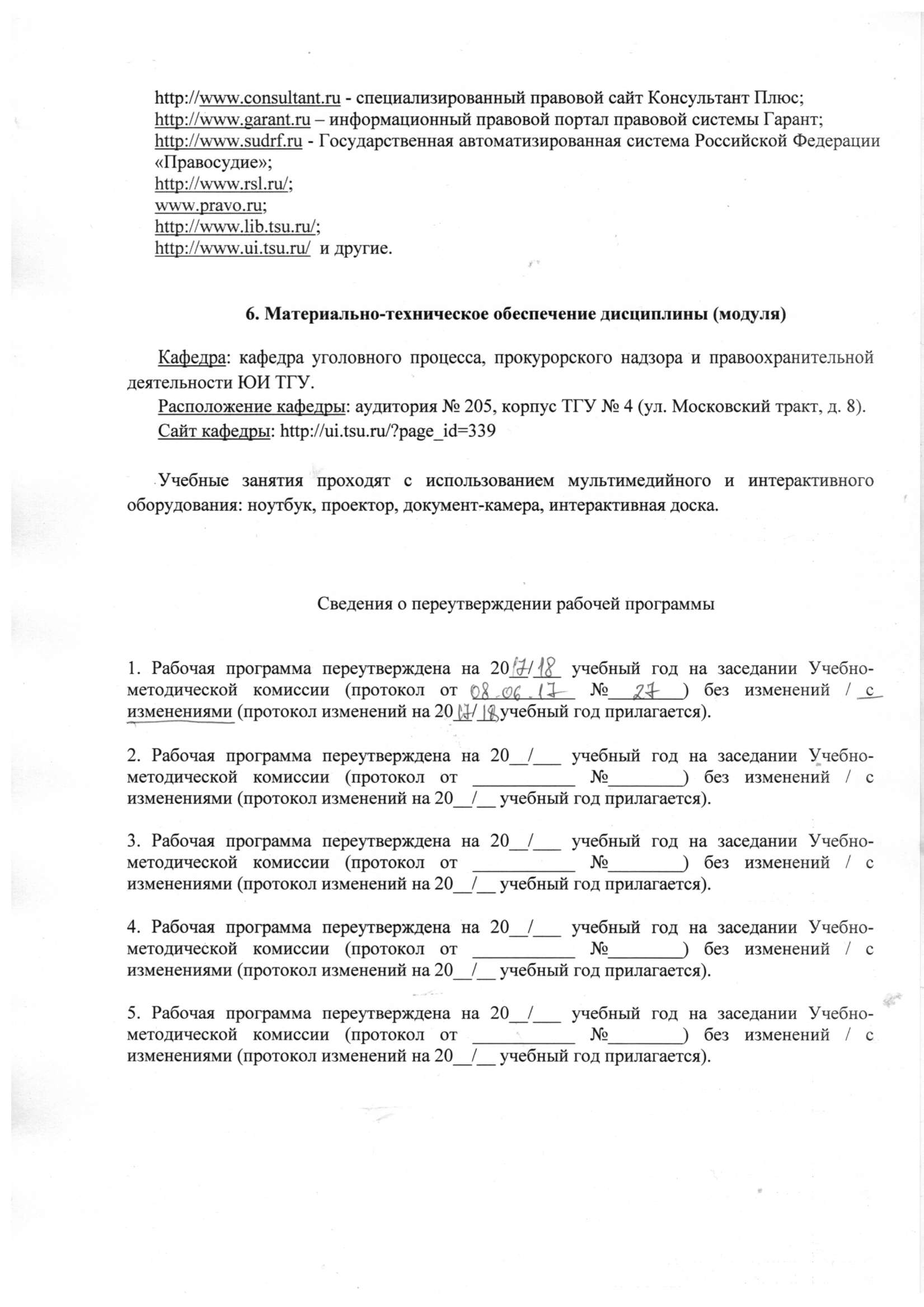 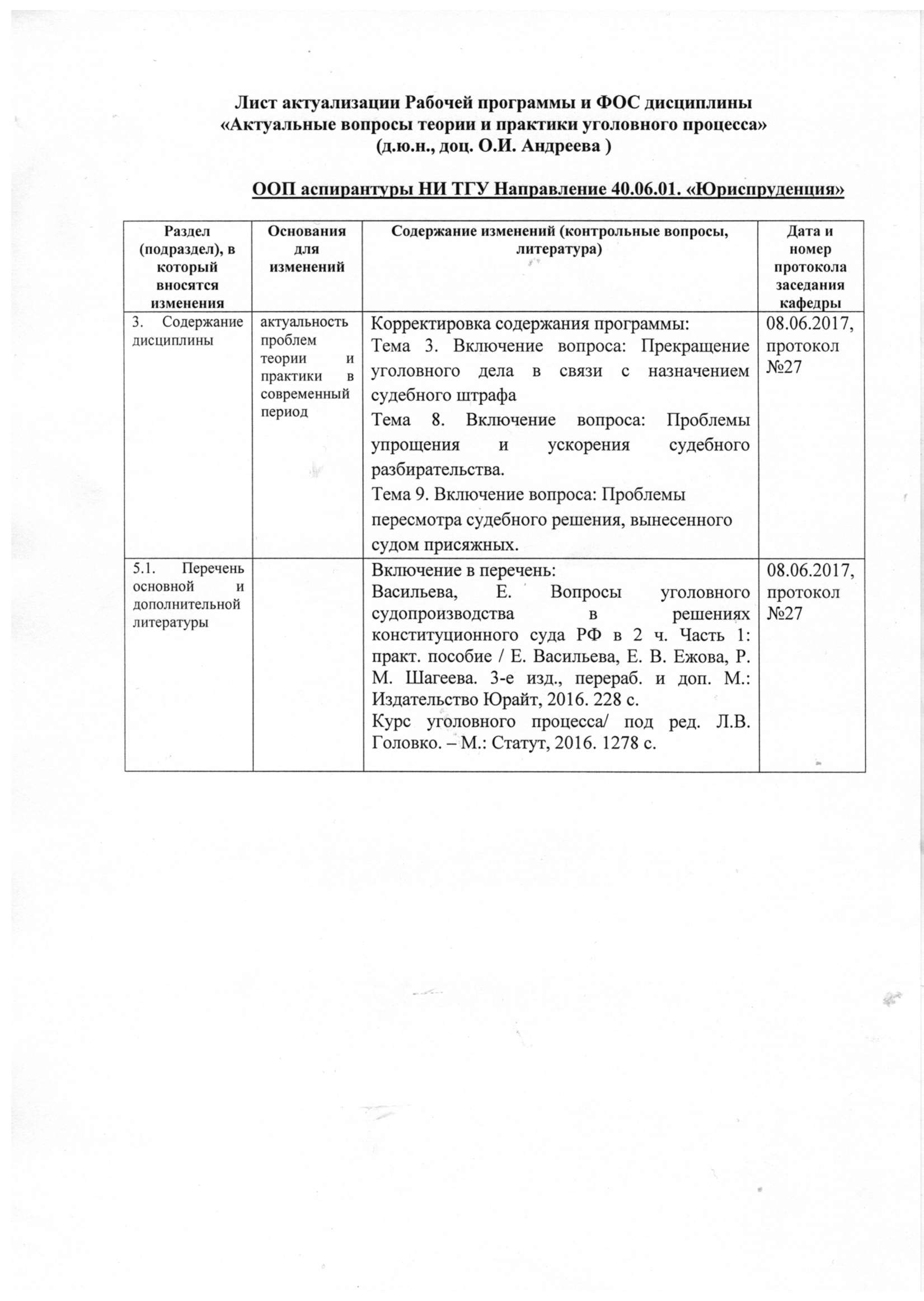 Виды учебной работыОбъемОбъемОбъемОбщая трудоемкость дисциплины по учебному плануз.е.ак. часак.часАудиторные занятия (контактная работа)7252Лекции 725216Практические (семинарские) занятия7252-Самостоятельная работа7252232Контроль 725236Виды контроля: зачет / кандидатский экзамензззКЭФормируемые компетенцииПланируемые результаты обученияФормируемые компетенцииПланируемые результаты обученияПК-1«Способен анализировать историю и современные тенденции развития уголовного процесса»Знает исторического развитие и современное состояние уголовно-процессуального законодательства, основные тенденции его развития.ПК-1«Способен анализировать историю и современные тенденции развития уголовного процесса»Умеет анализировать конкретные нормативно-правовые акты, регулирующие уголовное судопроизводство, выявлять пробелы и коллизии в правовом регулировании соответствующих правоотношений.ПК-1«Способен анализировать историю и современные тенденции развития уголовного процесса»Способен оценить действующее законодательство, регулирующее уголовное судопроизводство, на предмет его системности и эффективности и сформулировать предложения по направлению его развития, при необходимости создать макет нормы, вносящей изменения и дополнения в действующее законодательство;Способен оценить высказываемые в науке предложения по изменению уголовно-процессуального законодательства, высказать собственную позицию об их соответствии тенденциям развития уголовного процесса.ПК-2«Способен выявлять современные направления научных исследований в юриспруденции»Знает основные направления научных исследований в науке уголовного процесса.ПК-2«Способен выявлять современные направления научных исследований в юриспруденции»Умеет анализировать основные концепции реформирования уголовно-процессуального законодательства.ПК-2«Способен выявлять современные направления научных исследований в юриспруденции»Способен оценить современные научные взгляды об отдельных правовых институтах уголовно-процессуального права на предмет их соответствия основным началам уголовного процесса;Способен самостоятельно выявлять актуальные проблемы в теории уголовного процесса и предлагать собственные варианты их решения на основе полученных знаний об основных направлениях научных исследований.ПК-3«Способен проводить фундаментальные и прикладные исследования в науке уголовного процесса»Знает всеобщие, общенаучные, специально научные и юридические методы проведения исследований в области уголовного процесса.ПК-3«Способен проводить фундаментальные и прикладные исследования в науке уголовного процесса»Умеет применять данные методы в процессе самостоятельного исследования актуальных проблем теории и практики уголовного процесса.ПК-3«Способен проводить фундаментальные и прикладные исследования в науке уголовного процесса»Способен самостоятельно выбрать методы научного исследования, применить их, получить результаты и их оценить при проведении исследования отдельно поставленной проблемы теории и практики уголовного процесса.ПК-4«Способен к организации и осуществлению учебно-познавательной деятельности в области уголовного процесса»Знает основные методы организации и осуществления учебно-познавательной деятельности в области уголовного процесса.ПК-4«Способен к организации и осуществлению учебно-познавательной деятельности в области уголовного процесса»Умеет данные методы в процессе самостоятельной организации и осуществления учебно-познавательной деятельности в области уголовного процесса.ПК-4«Способен к организации и осуществлению учебно-познавательной деятельности в области уголовного процесса»Способен самостоятельно организовать учебно-познавательную деятельность студентов в ходе изучения ими учебной дисциплины «Уголовный процесс»№ п/пТема занятияСеминарские занятия - не предусмотреныСеминарские занятия - не предусмотрены1Практические занятия - не предусмотреныПрактические занятия - не предусмотрены1Лабораторные работы - не предусмотрены Лабораторные работы - не предусмотрены 1Наименование разделов и темВсего (час.)Контактная работа (час.)Контактная работа (час.)Самостоятельная работа (час.)Формы текущего контроля успеваемостиНаименование разделов и темВсего (час.)лекцииКонтроль1. Понятие уголовно-процессуального права. Источники уголовно-процессуального права36234Контрольные вопросы2. Назначение и принципы уголовного судопроизводства36234Контрольные вопросыЗачет с оценкой3. Проблемы единства и дифференциации уголовно-процессуальной формы182164. Проблемы доказывания в уголовном процессе18216Контрольные вопросы5. Проблемы реализации состязательности в уголовном процессе России18216Контрольные вопросы6. Участники уголовного процесса: проблемы теории, нормативного регулирования и практики18216Контрольные вопросыЗачет с оценкой7. Актуальные проблемы досудебного уголовно-процессуального производства18117Контрольные вопросы8. Актуальные проблемы осуществления правосудия18117Контрольные вопросы9. Проблемы пересмотра судебного решения18117Контрольные вопросы10. Актуальные проблемы исполнения приговора18117Контрольные вопросыКонтроль36Кандидатский экзаменИтого2521636200ОценкаКритерии оцениванияОтличноАспирант показал творческое отношение к обучению, в совершенстве овладел всеми теоретическими вопросами дисциплины, показал все требуемые умения и навыки.ХорошоАспирант овладел всеми теоретическими вопросами дисциплины, показал основные умения и навыки.УдовлетворительноАспирант имеет недостаточно глубокие знания по теоретическим разделам дисциплины, показал не все основные умения и навыки.НеудовлетворительноАспирант имеет пробелы по отдельным теоретическим разделам специальной дисциплины и не владеет основными умениями и навыками.Код и содержание контролируемой компетенции (или ее части)Контролируемые разделы (темы) дисциплиныНаименование оценочного средстваПК-1 – способен анализировать историю и современные тенденции развития уголовного процесса; ПК-2 - способность выявлять современные направления научных исследований в юриспруденции;ПК-3 - способность проводить фундаментальные и прикладные исследования в науке уголовного процесса;ПК-4 - способность к организации и осуществлению учебно-познавательной деятельности в области уголовного процесса1. Понятие уголовно-процессуального права. Источники уголовно-процессуального права2. Назначение и принципы уголовного судопроизводстваВопросы на дифференцированном зачетеОценкаКритерии оцениванияОтличноАспирант показал творческое отношение к обучению, в совершенстве овладел всеми теоретическими вопросами дисциплины, показал все требуемые умения и навыки.ХорошоАспирант овладел всеми теоретическими вопросами дисциплины, показал основные умения и навыки.УдовлетворительноАспирант имеет недостаточно глубокие знания по теоретическим разделам дисциплины, показал не все основные умения и навыки.НеудовлетворительноАспирант имеет пробелы по отдельным теоретическим разделам специальной дисциплины и не владеет основными умениями и навыками.Код и содержание контролируемой компетенции (или ее части)Контролируемые разделы (темы) дисциплиныНаименование оценочного средстваПК-1 – способен анализировать историю и современные тенденции развития уголовного процесса; ПК-2 - способность выявлять современные направления научных исследований в юриспруденции;ПК-3 - способность проводить фундаментальные и прикладные исследования в науке уголовного процесса;ПК-4 - способность к организации и осуществлению учебно-познавательной деятельности в области уголовного процесса1. Проблемы единства и дифференциации уголовно-процессуальной формы.2. Проблемы доказывания в уголовном процессе.3. Проблемы реализации состязательности в уголовном процессе России.4. Участники уголовного процесса: проблемы теории, нормативного регулирования и практикиВопросы на дифференцированном зачетеОценкаКритерии оцениванияОтличноАспирант показал творческое отношение к обучению, в совершенстве овладел всеми теоретическими вопросами дисциплины, показал все требуемые умения и навыки.ХорошоАспирант овладел всеми теоретическими вопросами дисциплины, показал основные умения и навыки.УдовлетворительноАспирант имеет недостаточно глубокие знания по теоретическим разделам дисциплины, показал не все основные умения и навыки.НеудовлетворительноАспирант имеет пробелы по отдельным теоретическим разделам специальной дисциплины и не владеет основными умениями и навыками.Код и содержание контролируемой компетенции (или ее части)Контролируемые разделы (темы) дисциплиныНаименование оценочного средстваПК-1 – способен анализировать историю и современные тенденции развития уголовного процесса; ПК-2 - способность выявлять современные направления научных исследований в юриспруденции;ПК-3 - способность проводить фундаментальные и прикладные исследования в науке уголовного процесса;ПК-4 - способность к организации и осуществлению учебно-познавательной деятельности в области уголовного процесса1. Понятие уголовно-процессуального права. Источники уголовно-процессуального права2. Назначение и принципы уголовного судопроизводства3. Проблемы единства и дифференциации уголовно-процессуальной формы4. Проблемы доказывания в уголовном процессе5. Проблемы реализации состязательности в уголовном процессе России6. Участники уголовного процесса: проблемы теории, нормативного регулирования и практики7. Актуальные проблемы досудебного уголовно-процессуального производства8. Актуальные проблемы осуществления правосудия9. Проблемы пересмотра судебного решения10. Актуальные проблемы исполнения приговораВопросы на экзамене